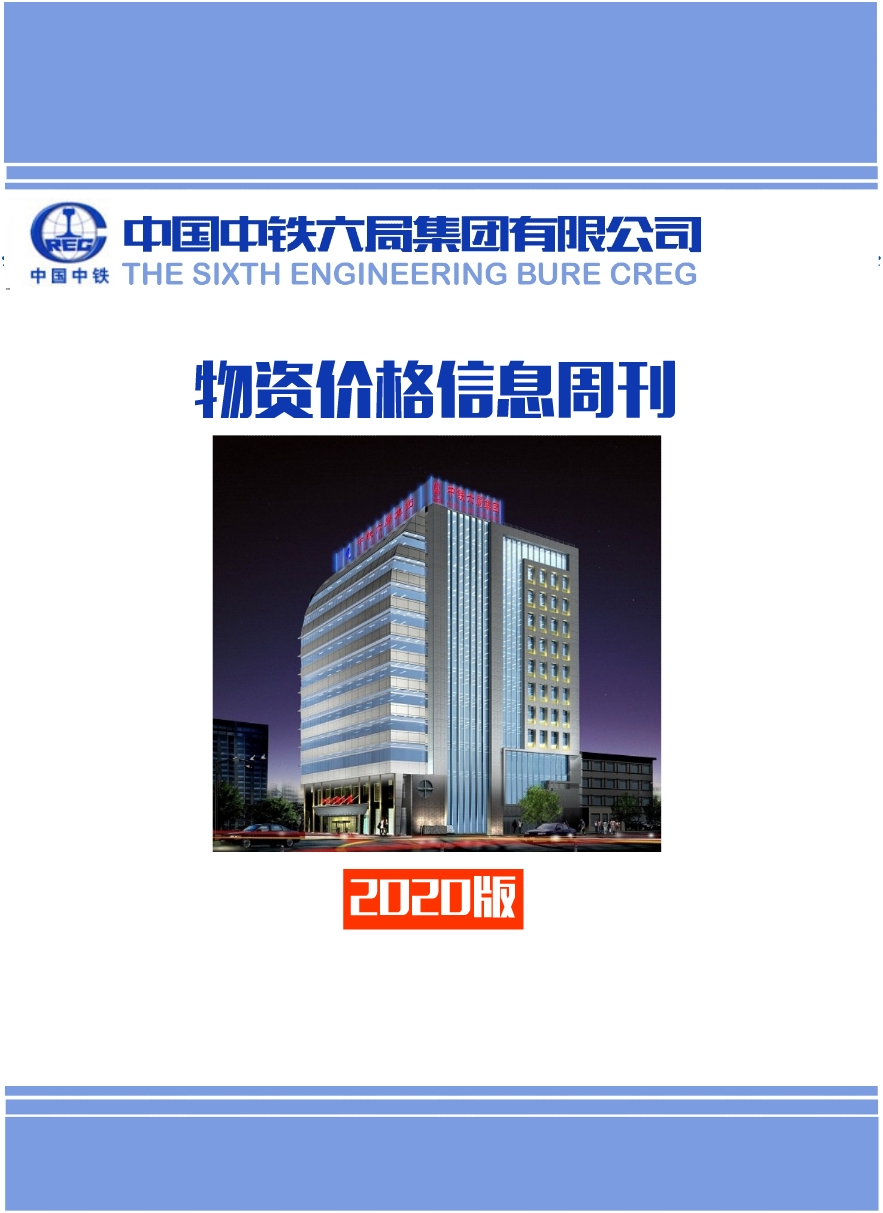 中铁六局集团有限公司物资价格信息周刊2020年8月20日目  录钢材价格专区	31.1、钢材品种走势图：	31. 2全国主要城市钢材价格表(2020年8月19日)	51.3钢材市场评论	78月中下旬中国钢材价格将延续震荡走势	71.4废钢	92020年8月19日全国重型废钢市场价格行情	9水泥、混凝土、砂石料价格专区	101、	全国水泥价格行情（2020年8月第3周）	101.1、水泥指数走势图	111.2、本周全国水泥市场综述	112、	全国混凝土、砂浆价格行情（2020年8月第3周）	132.1、混凝土指数走势图	142.2、本周全国混凝土市场综述	143、	全国地材价格行情（2020年8月第3周）	163.1、	本周全国砂石料市场综述	17木材价格专区	202020年7月木材价格行情	20沥青、防水、保温、焊接材料价格专区	222020年8月19日重交沥青价格行情	22油漆、涂料	23保温材料	23焊接材料	24安装工程材料价格专区	26成品油价格专区	272020年8月19日全国成品油升价	27铁路工程建设材料价格专区	28城建交通工程价格专区	30海绵城市工程价格专区	34市政工程材料价格专区	38周转材料价格专区	45钢材价格专区1.1、钢材品种走势图：1. 2全国主要城市钢材价格表(2020年8月19日)1.3钢材市场评论8月中下旬中国钢材价格将延续震荡走势 	●市场：高温影响需求，钢材价格小跌●成本：原料高位运行，成本支撑强劲●供需：供需矛盾未解，库存居高不下●宏观：经济稳步恢复，需求并不悲观●综合观点：本周（8.10-8.14）全国迎来大范围高温天气，下游需求受到压制。与此同时，钢材期货价格高位回落，对钢材市场心态造成负面影响，国内钢材价格呈震荡回落走势。另外，因多地减产和限产不及预期，国内粗钢和钢材产量维持高位，钢铁产量回落的空间十分有限。在供强需弱的现状下，本周全国钢材社会库存降幅放缓。目前，原料价格总体偏强，铁矿石价格更是再创年度新高，在成本作用下，各地钢厂挺价意愿强烈。综合来看，供需矛盾客观存在，市场情绪处于摇摆状态，但供应端支撑力度较强，贸易商话语权缺失。预计钢材市场需求端难有明显改善，面对高企的供应量，钢厂和经销商仍有出货的压力，因此钢材价格大概率延续区间震荡走势。基于此，我们对下周市场行情持中性评价：淡季效应显现，价格区间震荡，国内钢材价格指数下周将在3880-3980元区间运行。一、行情回顾本周（8.10-8.14）全国钢材价格整体呈现小幅下行，多数区域均有不同程度下跌。主要原因在于黑色系大宗商品期货价格高位回落，钢材市场投机热情下降，终端实际需求观望情绪加重，成交表现不温不火，钢贸商家出货降库避险，周整体钢材价格呈小幅下跌。根据数据统计，螺纹钢均价周跌28元，热卷均价周跌10元，中板均价周涨6元。期货本周板强长弱较为明显，期螺周跌33元，期卷周涨22元，周五夜盘黑色系普涨，期卷再创新高，最高上探3959，期螺强势上涨42，铁矿石换月之后走势偏强，钢价周末探涨意愿强烈。对下周而言，供给来看：整体来看，当前钢厂生产情况基本正常，加之存在向好预期，生产积极性尚可，因此预计下周螺纹钢供应继续持稳，变化幅度在0万吨至5万吨之间。钢材市场成交整体趋势波动较小，其主要在于本周黑色系盘面高位回落后开始震荡走势，投机情绪降温，终端实际需求观望情绪增加。对于下周，本周社库虽有下降，但降幅微弱，而厂库却由降转增。另外当前部分终端反馈资金回笼问题导致需求释放节奏缓慢，伴随着高供给的压力下，钢材需求或难有明显好转。由于宏观数据不及预期，黑色系盘面高位回落，加之需求预期迟迟未有兑现，表观需求也小幅下降的情况下，钢材市场后市看好心态有所收紧。当前商家心态偏向谨慎，仍以选择正常出货降库思路为主。综合来看，预计下周钢材价格将呈震荡偏弱趋势运行。二、成本分析1、本周钢厂调价本周（8.10-8.14）国内主导钢厂调价政策出现分歧：其中华东地区主导钢厂以上调为主，其他地区钢厂出厂价格小幅下调。国内钢厂出厂价格稳中偏强为主，个别弱势，上下浮动10-20元。下游终端拿货显谨慎，多按需采买，市场整体成交表现一般，考虑近期库存变化不大，商家对后市仍显观望，预计短期钢厂价格小幅调整。华东地区价格止跌企稳，部分反弹，期螺和宏观政策面偏向利好，厂商基于高成本支撑，低出意愿不强。华北地区稳中有涨，成交尚可，本月下旬唐山轧钢厂面临环保停产，或将抑制部分钢坯价格上行。华南地区主稳个弱，后市预期有分歧，多谨慎观望。中部地区主流持稳，市场以观望情绪为主，下游终端需求释放较有限，钢材市场整体成交氛围平平。2、原材料本周（8.10-8.14）国内原料价格涨跌互现。 废钢市场：本周国内废钢市场高位盘整，不同地区略有差别。具体表现为华东地区废钢贸易商心态不稳，送货节奏加快，主导钢企废钢价格以稳为主，到货量出现明显反弹，缓解了钢企因到货量不足继续拉涨的压力。华北市场本周钢价较为坚挺，在废钢资源依旧紧张的情况下，贸易商仍有惜售心态，本地钢企按需采购，根据自身情况调整废钢收购价格，呈现涨跌互现。当前国内废钢资源依旧偏紧，高产能支撑废钢价格高位运行，但考虑到近期钢价调整，钢企控制成本等因素，预计下周国内废钢市场高位承压运行。三、供给和需求分析从全国库存统计来看，主要城市螺纹钢库存环比下降0.85万吨，线材库存环比上周下降4.96万吨。本周全国建材社会库存虽有下降，但幅度并不明显，而钢厂库存则出现较大增幅。目前库存高位运行已是常态化，后期去库存难度不可小觑，这也会对钢材现货价格形成压制。四、宏观方面1、7月份国民经济继续稳定恢复7月份，在以习近平同志为核心的党中央坚强领导下，各地区各部门统筹疫情防控和经济社会发展，生产供给继续复苏，市场需求逐渐回暖，就业物价总体平稳，新动能成长壮大，市场信心趋于增强，国民经济运行保持稳定恢复态势。2、下半年路径图明晰 扩大内需战略提速推进扩大内需战略推进路径图已然明晰：日前，国家发展改革委副主任宁吉喆在谈及实施扩大内需战略时说，要积极扩大消费需求，落实消费政策，引导消费方向，改善消费环境，提高消费能力。要有效扩大投资需求，重点是用足用好中央预算内投资、推进“两新一重”建设，深入实施重大区域战略，推动城市群、城乡一体化建设。五、综合观点本周（8.10-8.14）全国迎来大范围高温天气，下游需求受到压制。与此同时，钢材期货价格高位回落，对钢材市场心态造成负面影响，国内钢材价格呈震荡回落走势。另外，因多地减产和限产不及预期，国内粗钢和钢材产量维持高位，钢铁产量回落的空间十分有限。在供强需弱的现状下，本周全国钢材社会库存降幅放缓。目前，原料价格总体偏强，铁矿石价格更是再创年度新高，在成本作用下，各地钢厂挺价意愿强烈。综合来看，供需矛盾客观存在，市场情绪处于摇摆状态，但供应端支撑力度较强，贸易商话语权缺失。考虑到下周高温天气仍将持续，预计钢材市场需求端难有明显改善，面对高企的供应量，钢厂和经销商仍有出货的压力，因此钢材价格大概率延续区间震荡走势。基于此，我们对下周市场行情持中性评价：淡季效应显现，价格区间震荡，国内钢材价格指数下周将在3880-3980元区间运行。1.4废钢2020年8月19日全国重型废钢市场价格行情水泥、混凝土、砂石料价格专区全国水泥价格行情（2020年8月第3周）1.1、水泥指数走势图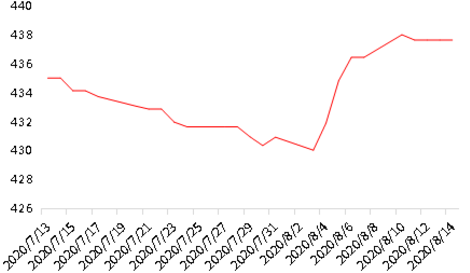 1.2、本周全国水泥市场综述本周全国地区水泥价格涨跌互现。华东市场水泥价格整体处于涨后持稳，山东枣庄地区水泥价格小幅上涨5-10元/吨；华中市场水泥价格下调，河南信阳下调20元/吨，湖南永州下调20元/吨；华南市场水泥行情弱势下行，广西玉林、贵港、桂林等地水泥价格下调10-20元/吨；西南市场水泥价格呈弱势下行趋势，四川甘孜州地区价格回落20-30元/吨，贵州贵阳下调30元/吨；华北市场水泥有涨有跌，北京、天津地区强势运行，河北唐山下调20元/吨，山西运城上涨20元/吨；西北市场价格下调，陕西西安水泥价格下调20元/吨，甘肃陇南下调20元/吨；东北地区水泥价格震荡偏强，辽宁大连上涨10元/吨，黑龙江哈尔滨水泥价格上涨20-40元/吨。华东区域：上海地区水泥价格涨后持稳，目前主流品牌P.O42.5散装报价450-460元/吨；江苏南京地区水泥价格稳定运行，目前P.O42.5散装主流成交价在400-420元/吨；浙江杭州地区水泥价格持稳定运行，主流企业暂无调整计划，目前该地区主流品牌P.O42.5散装水泥价格在530元/吨左右；安徽巢湖地区主流品牌熟料价格上涨20元/吨，需求尚可，熟料库位释放加速，供应走紧，随之熟料价格出现上涨，预计安徽巢湖以及沿江地区短期熟料行情持续偏强运行，水泥价格暂无调整；福建福州地区水泥行情稳定运行，水泥市场成交有转好迹象，目前福州地区P.O42.5散装主流成交价格在400元/吨左右；山东枣庄地区主流品牌水泥价格小幅上5-10元/吨，现主流品牌P.O42.5散装价格在350-360元/吨，二线品牌P.O42.5散装价格在320-340元/吨；南昌地区水泥价格行情持续保持稳定状态，P.O42.5散装价格在400-410元/吨。中南区域：华中区域：河南信阳地区水泥价格陆续下调20元/吨，现在主流品牌P.O42.5散装水泥出厂报价380-390元/吨；武汉地区水泥价格整体稳定，近期高温天气持续，施工进度继续放缓，水泥销量短时间内难有较好恢复，市场主流品牌P.O42.5散装水泥报价370-400元/吨；湖南永州地区部分水泥品牌水泥降价20元/吨，主流品牌P.O42.5散装市场成交价维持320-340元/吨。华南区域：广西玉林地区水泥价格再次下调20元/吨，当地水泥库存高位，市场需求难有提升，目前主流品牌P.O42.5散装价格报价在380元/吨左右；广州地区水泥市场需求偏低，本地雨水天气影响，水泥市场行情弱势运行，近期该地区部分品牌水泥价格小幅暗降20元/吨，该地区主流品牌P.O42.5散装水泥价格维持在460-480元/吨之间；海南海口地区水泥市场行情保持稳定运行，现市场主流P.O42.5散装水泥市场报价440元/吨。东北、华北区域：华北区域：北京地区近期水泥市场需求稍有回升，价格保持高位运行，目前主流品牌P.O42.5散装水泥市场价格基本维持在480-490元/吨左右；天津地区近期水泥市场需求稍有回升，主流品牌P.O42.5散装水泥市场价格维持在450元/吨左右；河北唐山地区水泥市场行情弱势运行，价格小幅走低20元/吨，目前主流品牌P.O42.5散装水泥市场价格基本维持在400元/吨左右；山西运城地区水泥价格小幅上涨20元/吨，主流品牌水泥P.O42.5散装市场报价为360-370元/吨。东北区域：辽宁大连地区水泥市场价格小幅上涨，幅度为10元/吨，目前主流品牌P.O42.5散装水泥价格维持在300元/吨左右；吉林长春水泥市场价格涨后持稳，目前该地区主流品牌P.O42.5散装水泥价格在310元/吨；黑龙江哈尔滨地区水泥市场行情偏强运行，水泥价格再次上涨20-40元/吨，目前该地区主流品牌P.O42.5散装水泥市场价格基本维持在330-350元/吨之间。西北、西南区域：西南区域：重庆地区高温天气，市场需求不佳，水泥价格保持弱势运行；四川甘孜州地区水泥市场行情低迷，受到暴雨天气，道路堵塞，水泥运输条件不佳，施工受阻，导致市场需求不佳，价格回落；贵州贵阳地区水泥价格回落30元/吨，近期贵阳地区市场需求表现一般，各厂家结束错峰生产后复产，水泥熟料库存持续提升，价格无力支撑；云南昆明地区水泥市场需求表现一般，市场报价持稳为主，主流品牌水泥P.O42.5散装报价为340-360元/吨。西北区域：陕西西安地区部分水泥价格下调20元/吨，其他厂家以观望为主，暂未跟调，目前该地区主流品牌P.O42.5散装水泥价格在380元/吨左右；青海地区工程项目进展情况相对稳定，西宁地区水泥价格波动不大，目前当地P.O42.5散装价格保持在430-450元/吨；新疆乌鲁木齐地区水泥价格本周暂无调整，水泥报价持稳；宁夏石嘴山地区水泥价格稳定，主流品牌水泥P.O42.5散装报价约250-290元/吨；甘肃陇南地区水泥价格下调20元/吨，受到周边城市降价的影响，市场需求一般，厂家库存处于高位，当前主流品牌水泥P.O42.5散装市场报价在390-410元/吨。综上所述：本周华东市场呈稳中有升趋势，预计下周震荡偏强；华北市场价格强势运行，预计下周部分地区有上涨趋势；西南地区水泥价格回落，预计下周西南地区弱势维稳；东北地区水泥市场行情上涨，后期将涨后持稳运行；华南地区弱势下调，预计下周市场或将继续下探；华中地区整体呈下行趋势为主，预计下周保持维稳；西北部分地区水泥价格走弱，预计下周继续保持稳定。。全国混凝土、砂浆价格行情（2020年8月第3周）2.1、混凝土指数走势图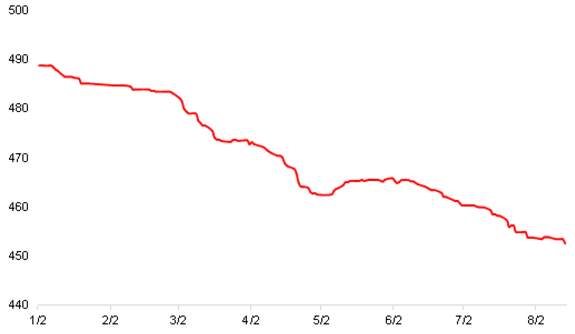 2.2、本周全国混凝土市场综述全国混凝土价格震荡运行。华东区域混凝土价格持稳为主，近期江浙沪地区市场恢复较好，福建龙岩混凝土价格小幅回调；华南区域混凝土价格涨跌互现，深圳地区混凝土价格上涨30元/方，佛山地区混凝土价格小幅下调20元/方；华中区域混凝土行情弱稳为主，雨季影响降低，价格持稳为主；华北区域混凝土价格观望持稳，京津地区混凝土市场转好，价格坚挺运行，河北地区稳中偏弱；东北区域混凝土价格暂稳，市场行情表现一般，厂家报价暂且不动；西南区域混凝土稳中下行趋势，四川南充、泸州地区混凝土价格小幅回落10-20元/方；西北地区混凝土价格弱稳运行，市场行情不济，价格无力变动。华东区域：华东地区混凝土价格持稳为主。本周上海地区出梅，混凝土市场需求提升，原材价格也出现上涨，整体混凝土成本增加，价格偏强运行；浙江区域施工较为积极，混凝土产销提升，市场行情走好，价格稳中偏强；江苏区域近期雨季天气减少，施工进度稳定，市场行情尚可，价格稳定运行；福建龙岩地区混凝土价格小幅下调20元/方，市场需求不佳，原材价格弱势，价格弱势下行；安徽区域混凝土市场需求逐渐提升，整体水泥等原材价格或将走强，支撑混凝土稳价；山东近期市场行情依旧一般，原材价格弱势，商混价格无力支撑，弱稳为主；江西区域市场行情依旧无较大起色，价格继续保持稳定为主。华中区域：华中区域混凝土价格弱稳为主。湖南区域市场需求较为平稳，混凝土原材料价格稳定，因此商混报价持稳为主；湖北区域正值高温天气，市场行情不佳，原材价格弱势，因此商混价格弱势维稳；河南区域多地雨水天气较多，混凝土市场需求不佳，价格维稳运行。华南区域：华南地区混凝土价格涨跌互现。广东深圳地区混凝土价格小幅上涨30元/方，主要受到近期运输成本大幅提升，商混价格随之出现上调，佛山地区由于近期市场竞争激烈，市场行情不佳，因此商混报价下调20元/方；广西区域混凝土市场需求依旧不佳，原材价格弱稳，商混报价持稳；海南混凝土行情稳定，各地混凝土企业间竞争较强，市场报价暂稳。华北区域：华北区域混凝土市场行情观望持稳。天津地区混凝土市场需求尚可，近期虽砂石原材价格上涨，本地商混竞争激烈，因此价格依旧稳定；北京地区混凝土市场需求良好，原材价格大稳小动，商混报价谨慎，暂无较大波动；河北区域多地混凝土市场需求尚可，原材价格偏强，企业有上涨意愿，但由于市场行情不佳，原材价格难有较大提升。西南区域：西南区域混凝土价格弱势下行。重庆地区近期混凝土原材价格均处弱势，市场需求不高，原材价格弱稳，价格难有支撑，弱势运行；四川南充、泸州混凝土价格小幅回落10-20元/方，市场需求不佳，水泥价格弱势下行，生产成本降低，商混价格下调；云南区域受雨季影响，施工周期较短，混凝土市场需求不佳，近期企业心态不佳；贵州区域混凝土市场需求有小幅回升，整体报价持稳运行。西北、东北区域：西北区域混凝土价格弱稳。陕西西安地区混凝土市场需求表现尚可，原材波动不大，价格暂且维稳运行；甘肃兰州地区施工进度尚可，混凝土出货量暂无较大提升，原材价格稳定，因此商混报价持稳；青海、宁夏、新疆乌鲁木齐各区域混凝土市场需求表现一般，主要受到原材价格价格牵制，商混价格高位持稳。东北地区混凝土价格暂稳。东北三省施工进度良好，整体来看，本地混凝土出货量提升趋势，由于原材价格近期暂稳，市场需求暂不能支撑价格上涨，因此市场报价持稳运行。综上所述：本周全国地区混凝土市场价格震荡运行。根据目前市场来看，预计下周混凝土走势如下：华南地区混凝土价格震荡为主，深圳地区运输较为严格，后期成本进行提升，价格仍有上行趋势；华中地区混凝土价格弱稳为主，整体需求表现一般，雨水天气影响依旧较大，市场报价持稳；华东地区混凝土价格稳中偏强，近期市场需求提升，原材价格上行趋势，支撑商混价格稳中偏强运行；西北地区混凝土价格维稳运行，整体需求不高，原材价格大稳小动，商混报价继续持稳运行；西南地区混凝土价格弱势维稳，正值雨季，市场需求不高，原材价格弱势，商混支撑较为无力，后期价格或将下行趋势；华北区域混凝土价格价格依旧维稳为主，市场行情尚可，原材价格偏强运行，市场保价为主；东北区域混凝土价格持稳，整体施工正在加快，混凝土市场需求提升，价格稳中偏强运行。全国地材价格行情（2020年8月第3周）本周全国砂石料市场综述本周综合砂石价格107.67元/吨，周环比持平。本周全国重点城市建筑工地积极赶工期，新开工面积持续增加，需求释放。同时国家对基建项目投资力度持续加码。经济下行逆周期，已投资基建项目补短板拉动内需，刺激市场经济良好发展。长江流域天然砂供应量开始增多，加上下游市场需求好转，同时由于船运物流运输紧张，船运费有所上涨，因此天然砂市场到位或将上涨。综合来看，预计下周全国综合砂石行情持续偏强运行。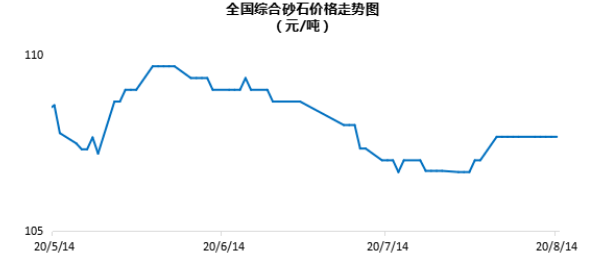 具体来看本周机制砂、碎石、天然砂价格变动情况如下：本周，全国机制砂均价98元/吨，周环比持平；碎石均价93元/吨，周环比持平；天然砂均价132元/吨，周环比持平。具体分区域来看：华东区域本周，上海地区砂石需求尚可，价格暂稳。目前市场天然湖砂报价在127-137元/吨，机制砂市场价94-97元/吨，碎石维持90-94元/吨。预计下周上海地区砂石行情稳中偏强运行。本周，浙江杭州地区砂石价格稳定运行，目前市场主流品牌碎石报价在100-130元/吨。从杭州地区砂石价格行情趋势来看，现阶段大部分混凝土企业产销量都有明显提升，房地产项目施工进度加速，市场对砂石需求快速增加。砂石企业的产销量交由保证，在水泥、钢材等其他材料成交量向好的情况下，预计杭州地区砂石价格或将再次上涨。本周，江苏南京地区砂石价格保持稳定，目前碎石价格在110-130元/吨。近期价格行情有回暖的趋势，供应端报价议价的空间缩减。即将到来的四季度是工程项目施工旺季，混凝土产销量提升，预计南京地区砂石价格有回暖上行可能。本周，山东枣庄、济宁地区砂石行情持稳运行，天气好转，恢复正常发货，价格持稳为主，目前主流品牌机制砂价格出厂价在75-77元/吨，碎石出厂价格在69-75元/吨。沿海地区受雨水影响价格稳中偏弱，烟台高标号河砂平仓价在75-78元/吨；碎石平仓价在62-65元/吨；花岗岩机制砂平仓价60-63元/吨。日照花岗岩机制砂出厂价格在65元/吨；临沂地区风化机制砂出厂价在45-47元/吨。本周，安徽合肥地区砂石行情稳中偏强运行。现合肥天然砂市场报价在160-170元/吨；主流品牌机制砂市场报价在130-140元/吨；碎石市场报价在120-130元/吨。池州HK矿业1-2/1-3碎石上船价在68-69元/吨；天气较好，市场需求增加，因前期水运受限，市场砂石库存偏低，随着沿江水位恢复正常，发货量增加，下周到港口砂石料较大多，缓解市场紧张局面，贸易环节受水运成本增加影响，砂石到位价格持续上扬，预计下周下游沿江地区砂石价格上涨的可能性较大。本周，福建福州地区砂石行情暂无波动，市场需求稳步提升。因前期所囤积的砂石库存较为充足，供需较为平衡，1-2碎石出厂价在65-67元/吨，码头平仓价在73-75元/吨，近期发往上海、南通、江阴较多。本地市场价格依旧保持稳定运行为主。本周，江西南昌地区砂石价格持稳为主，砂石销量相对良好，前期因为雨水原因，导致船运受限，近期也是逐渐有所恢复。目前南昌本地天然砂市场报价价格在100-120元/吨，石子价格在90-100元/吨。短期供需两方均处于平稳趋势，价格也是暂无变化。华中区域：本周，河南郑州地区雨水天气增多，砂石价格趋弱。近段时间以来，郑州地区高温和雨水天气持续，工程进度缓慢，砂石消耗量减少，部分砂石企业价格下调，目前郑州天然砂市场报价价格165-175元/吨，机制砂价格85-90元/吨，碎石价格86-92元/吨，短时间内季节影响仍会存在，砂石价格下调空间有限，整体仍以稳为主。湖北武汉地区连续高温天气，砂石价格暂稳。在此天气下，施工进度继续放缓，砂石用量下滑，砂石价格目前维持稳定，天然砂价格150-160元/吨，机制砂价格98-102元/吨，碎石价格90-95元/吨，短期内高温天气持续，砂石价格维持偏弱。湖南永州地区砂石价格平稳运行，价格暂无调整。湖南永州地区自五月份砂石涨价3-5元/吨以来，无明显调价迹象，市场供需面基本平稳，预计短期内价格难以推涨，价格持稳运行。本周，湖北荆州地区因前期汛情期间的连续降雨也使河道水位上涨，砂石开采运输难度增大，同时市场需求疲软。目前该地区砂石价格暂时稳定，天然砂市场报价价格125-135元/吨，碎石价格70-80元/吨，机制砂价格80-90元/吨。预测后期需求好转的情况下，砂石价格或将将呈上行趋势。本周，湖北襄阳地区天气转晴，工程施工正常开展，砂石需求逐步恢复。据笔者了解，汛期期间襄阳地区多数河道冲毁，天然砂开采难度增大。目前襄阳地区砂石供应较为紧张，价格有所上涨，涨幅为5-10元/吨。目前市场上天然砂价格120-130元/吨，碎石价格70-77元/吨，机制砂价格75-85元/吨。预测后期供应紧张情况下，砂石价格将呈上行趋势。西北区域：本周，甘肃兰州地区工程项目赶工期，市场需求量较好兰州地区机制砂市场报价在80-90元/吨，碎石市场报价在60-85元/吨。目前多数矿山砂石库存处于中位，短期兰州地区砂石价格偏强运行。西南区域：本周昆明地区砂石开采条件艰巨，砂石市场需求不佳，主流品牌机制砂中砂较为67元/吨。本周昆明地区降雨天气再度增多，施工进度减缓。砂石市场需求不佳， 且雨天影响，砂石开采受限，因此市场整体表现供需两弱，价格保持稳定运行为主。近期成都地区受高温天气影响，工地开工放缓，混凝土出货量下降，砂石需求也随之下滑，价格整体稳中偏弱运行。近期成都地区因高温天气影响工地工人执行错峰上班，但整体开工时间有缩短，施工进度有所放缓，因此砂石需求有所下滑。由于今年成都及周边地区新开较多砂石厂，砂石供应相对充裕，因此价格难有上行动力。若后期环保整治加强，非法砂石厂关停，砂石供应量减少，价格或有望小幅提升。近期重庆地区受高温天气影响，下游搅拌站出货量下降，砂石需求量随之下滑，砂石价格整体稳中偏弱运行。近期重庆地区受高温天气影响工地施工放缓，混凝土搅拌站出货量有所减少，砂石需求较前期有明显下滑，部分砂石厂已小幅下调砂石价格，已缓解库存压力。由于短期内市场需求不佳，加上外来低价砂石影响，后期重庆本地砂石价格或有持续下行趋势。华南区域：本周，广西南宁地区砂石价格跌后持稳，市场行情保持稳定。当地雨水天气持续，市场需求不佳，再加上当地市场竞争压力大，目前当地机制砂价格在65-77元/吨，碎石价格在61-65元/吨，短期内南宁地区砂石价格以稳价为主。华北区域：本周，天津地区砂石市场行情持稳运行，价格暂无较大波动。地区砂石市场价格持续保持高位，其中施工企业对砂石市场需求有所提升，混凝土企业采购量也呈现上升状态，对于砂石的市场需求保持高需求状态。价格方面，由于天津地区本地砂石资源紧缺，多需河北以及周边地区外发，因此考虑到运输成本，后期天津地区砂石市场价格多以高位坚挺运行为主。本周，山西长治地区砂石价格持稳运行。据了解，近期山西长治地区砂石市场需求一般，砂石价格暂无明显波动，预计后期后期砂石价格持稳运行。本周，山西太原地区砂石市场需求不济，砂石行情弱势运行。现市场主流机制砂中砂报价68元/吨。据了解，近期山西太原地区受雨水天气影响，砂石市场需求不济，砂石行情弱势运行，后期雨水天气过去，市场需求回升，砂石价格或将小幅上涨。综上所述：本周全国综合砂石行情持稳运行。需求方面:华北地区京津冀雄安新区大发展，各个项目集中赶工期，需求集中释放，对建设用砂石采购量持续增加；华东长三角地区梅雨结束，市场需求明显增多，加上下游水位恢复正常，船运物流较为紧张；华南珠三角市场市场需求尚可，新开工面积持续增加，重点工程项目进度加速。东北、西北、西南需求偏弱，供应较好。价格方面：预计下周华东地区砂石价格偏强运行；华南地区砂石行情震荡运行；西南地区砂石价格稳中偏弱；华北地区砂石价格稳中有升；西北地区低价运行。木材价格专区2020年7月木材价格行情沥青、防水、保温、焊接材料价格专区2020年8月19日重交沥青价格行情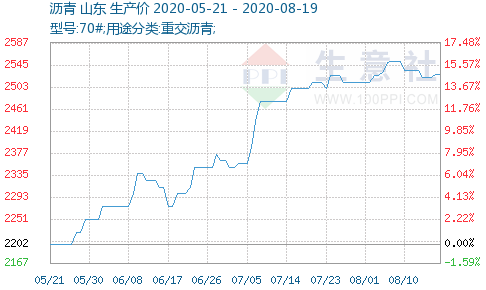 8月19日，沥青参考价为2527，与8月1日(2512.00)相比，上涨了0.6%。油漆、涂料保温材料焊接材料安装工程材料价格专区成品油价格专区2020年8月19日全国成品油升价注：本周油价未调铁路工程建设材料价格专区价格说明（一）木材、给排水管材、土工材料、钢筋混凝土预制桩、电杆、铁塔、机柱、接触网及电力线材、光电缆线，其信息价为不含进项税的综合出厂价，综合出厂价是指交货地点的价格，交货地点指生产厂或能办理货运业务的铁路营业站、水运码头等。由生产厂或铁路营业站、水运码头至工地的运杂费（含以运输费、装卸费及其他有关运输费用之和为基数计取的采购及保管费）应由设计单位另行计算。计算运杂费的运输方式和运输距离，设计单位要经过调查、比选、综合分析确定。要以最经济合理的，并且材质符合工程要求的交货地点作为计算运杂费的起运点，如距离该建设项目最近的能办理货运业务的铁路营业站或水运码头或生产厂家等。新疆、西藏、青海、甘肃、内蒙古等边远地区，其运杂费的起运点可根据现场调查另行分析。（二）钢轨、道岔、轨枕、钢梁、钢管拱、斜拉索、钢筋混凝土梁、铁路桥梁支座、接触网支柱的信息价为不含进项税的出厂价（在生产厂交货的价格），生产厂家到工地的运杂费（含以运输费、装卸费及其他有关运输费用之和为基数计取的采购及保管费），由设计单位根据材料的质量、数量，综合选定生产厂家作为起运点计算。（三）不含进项税的综合出厂价或出厂价已包含采购及保管费。（四）汽油、柴油的价格信息以国家发改委发布的价格为基础，综合确定不含进项税的工地价（材料运至工地的价格，含全部运杂费与采购及保管费）。（五）水泥的价格为常规不含进项税的价格，若对部分技术指标进行调整，如碱含量等，可根据市场价确定其价格。城建交通工程价格专区海绵城市工程价格专区市政工程材料价格专区周转材料价格专区螺纹钢走势图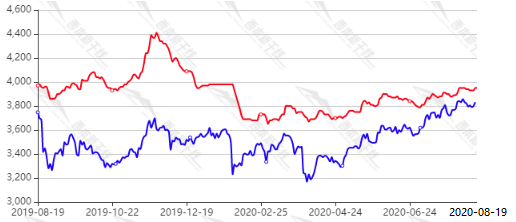 曲线说明红色线：钢材指数 蓝色线：螺纹钢主力合约价中厚板走势图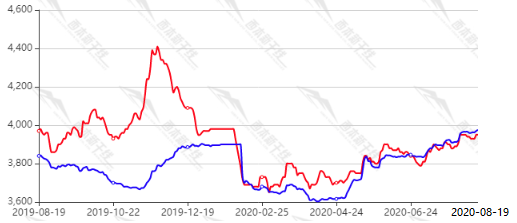 曲线说明红色线：钢材指数 蓝色线：中板价格走势型材走势图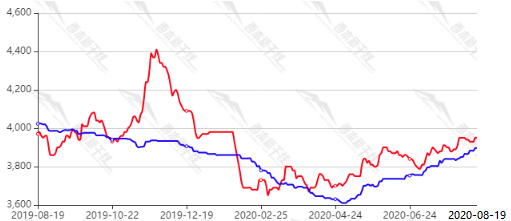 曲线说明红色线：钢材指数 蓝色线：型材价格走势废钢走势图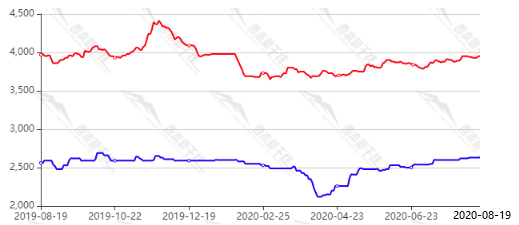 曲线说明红色线：钢材指数 蓝色线：废钢价格走势 热轧走势图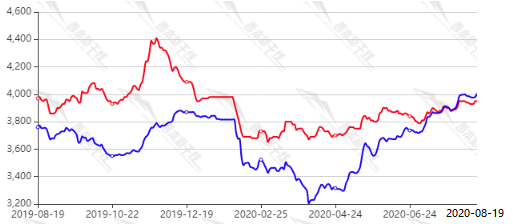 曲线说明红色线：钢材指数 蓝色线：热轧价格走势冷轧走势图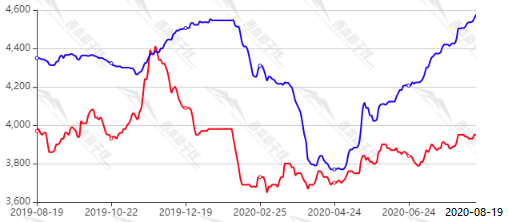 曲线说明红色线：钢材指数 蓝色线：冷轧价格走势全国钢材品种汇总表全国钢材品种汇总表全国钢材品种汇总表全国线材价格汇总表全国线材价格汇总表全国线材价格汇总表全国主要城市盘螺价格汇总全国主要城市盘螺价格汇总全国主要城市盘螺价格汇总全国主要城市HRB400螺纹钢价格汇总全国主要城市HRB400螺纹钢价格汇总全国主要城市HRB400螺纹钢价格汇总全国主要城市工角槽钢价格汇总全国主要城市工角槽钢价格汇总全国主要城市工角槽钢价格汇总全国H型钢价格汇总表全国H型钢价格汇总表全国H型钢价格汇总表全国主要城市中厚板价格汇总全国主要城市中厚板价格汇总全国主要城市中厚板价格汇总全国焊管价格汇总表全国焊管价格汇总表全国焊管价格汇总表全国镀锌管价格汇总表全国镀锌管价格汇总表全国镀锌管价格汇总表全国无缝管价格汇总表全国无缝管价格汇总表全国无缝管价格汇总表全国热轧板卷价格汇总表全国热轧板卷价格汇总表全国热轧板卷价格汇总表全国冷轧板卷价格汇总表全国冷轧板卷价格汇总表全国冷轧板卷价格汇总表东北地区东北地区东北地区黑龙江地区哈尔滨、佳木斯、牡丹江哈尔滨、佳木斯、牡丹江吉林地区长春、吉林长春、吉林辽宁地区沈阳、大连、辽阳沈阳、大连、辽阳华北地区华北地区华北地区京津地区北京、天津北京、天津河北地区石家庄、雄安、邯郸、廊坊、张家口、秦皇岛、唐山、张家口石家庄、雄安、邯郸、廊坊、张家口、秦皇岛、唐山、张家口山西地区太原、大同、长治、晋城太原、大同、长治、晋城内蒙地区呼和浩特、包头、赤峰呼和浩特、包头、赤峰华中地区华中地区华中地区河南地区郑州、洛阳、商丘、南阳郑州、洛阳、商丘、南阳湖北地区武汉、宜昌、襄阳武汉、宜昌、襄阳湖南地区长沙、怀化、衡阳长沙、怀化、衡阳华东地区华东地区华东地区上海、江苏地区上海、南京、徐州、无锡、苏州、连云港、南通、扬州、常州上海、南京、徐州、无锡、苏州、连云港、南通、扬州、常州浙江地区杭州、宁波、温州、台州、金华杭州、宁波、温州、台州、金华山东地区济南、青岛、烟台、德州、济宁济南、青岛、烟台、德州、济宁江西地区南昌、九江、新余、赣州南昌、九江、新余、赣州安徽地区合肥、马鞍山、芜湖合肥、马鞍山、芜湖福建地区福州、厦门、泉州、漳州、宁德福州、厦门、泉州、漳州、宁德华南地区华南地区华南地区广东地区广州、深圳、惠州、珠海、湛江、东莞广州、深圳、惠州、珠海、湛江、东莞广西地区柳州、南宁、桂林柳州、南宁、桂林海南地区海口、三亚海口、三亚西北地区西北地区西北地区陕西地区西安、宝鸡、汉中、榆林西安、宝鸡、汉中、榆林甘肃地区兰州、天水、张掖兰州、天水、张掖青海地区西宁、格尔木西宁、格尔木宁夏地区银川银川新疆地区乌鲁木齐、喀什、哈密乌鲁木齐、喀什、哈密西南地区西南地区西南地区川渝地区重庆、成都、绵阳、宜宾、南充重庆、成都、绵阳、宜宾、南充贵州地区贵阳、遵义、大理贵阳、遵义、大理云南地区昆明、安宁、大理、曲靖昆明、安宁、大理、曲靖西藏地区拉萨拉萨详细钢材价格表请双击：→详细钢材价格表请双击：→城市规格今日价格比昨天比上周备注上海>6mm2360↑20↑20不含税2130杭州>6mm2370→0→0不含税2140常州>6mm2600↑10↑10不含税2350江阴>6mm2630↑20↑20不含税2380南京>6mm2580→0→0不含税2330徐州>6mm2670↑20↑40不含税2420南昌>6mm2430→0→0不含税2160合肥>6mm2600↑10↑10不含税2310福州>6mm2670↑20↑20不含税2330烟台>6mm2360→0→0当地市场不含税价临沂>6mm2430↑10↑10当地市场不含税价青岛>6mm2360→0→0当地市场不含税价北京>6mm2450→0→0当地市场不含税价天津>6mm2480→0↑20当地市场不含税价唐山>6mm2580→0↑20当地市场不含税价石家庄>6mm2570→0↑20当地市场不含税价武安>6mm2450→0↑50当地市场不含税价张家口>6mm2450→0↑50当地市场不含税价包头>6mm2450↑10↑10当地市场不含税价太原>6mm2450↑10↑10当地市场不含税价西安>6mm2380→0→0当地市场不含税价长沙>6mm2690→0→0不含税2410武汉>6mm2650→0→0不含税2370广州>6mm2680→0↑20不含税2410佛山>6mm2670→0↑20不含税2400重庆>6mm2640→0↑20不含税2370成都>6mm2700→0→0不含税2420凌源>6mm2690→0→0不含税2380本溪>6mm2710→0→0不含税2400鞍山>6mm2710→0→0不含税2400辽阳>6mm2710↑20↑20不含税2400沈阳>6mm2710→0→0不含税2400大连>6mm2710↑20↑20不含税2400黑龙江哈尔滨东北地区吉林长春，四平东北地区辽宁沈阳、大连、辽阳东北地区京津北京、天津华北地区河北石家庄、廊坊、邯郸、秦皇岛、雄安华北地区山西太原、大同、晋城、长治华北地区内蒙呼和浩特、赤峰华北地区河南郑州、洛阳、南阳、商丘、周口华中地区湖北武汉、十堰、宜昌、咸宁、襄阳、随州华中地区湖南长沙、怀化、衡阳华中地区上海江苏上海、南京、苏州、徐州、无锡、连云港华东地区浙江杭州、宁波、温州、嘉兴、舟山、金华华东地区江西南昌、九江、赣州、新余华东地区合肥合肥、芜湖、马鞍山华东地区山东济南、青岛、烟台华东地区福建福州、厦门、泉州、宁德华东地区广东广州、深圳、惠州、珠海、湛江、东莞华南地区广西南宁、柳州、桂林华南地区海南海口、三亚、儋州华南地区重庆四川重庆、成都、绵阳、宜宾、南充西南地区贵州贵阳、遵义、六盘水、黔西南、黔东南西南地区云南昆明、曲靖、红河、丽江西南地区西藏拉萨、昌都西南地区陕西西安、宝鸡、汉中、榆林西北地区甘肃兰州、天水、武威、嘉峪关、平凉西北地区青海西宁、格尔木、海东西北地区宁夏银川、石嘴山、吴忠、中卫西北地区新疆乌鲁木齐、哈密、喀什西北地区双击打开→双击打开→黑龙江哈尔滨东北地区吉林长春东北地区辽宁沈阳东北地区京津北京、天津华北地区河北、雄安新区石家庄、廊坊、唐山、邯郸、秦皇岛、雄安新区华北地区山西太原、晋城、长治华北地区内蒙呼和浩特华北地区河南郑州、洛阳、南阳、商丘华中地区湖北武汉、宜昌、十堰、襄阳、黄石华中地区湖南长沙、怀化、衡阳、邵阳、郴州华中地区上海江苏上海、南京、镇江、徐州、南通、苏州、无锡、连云港华东地区浙江杭州、宁波、温州、嘉兴、台州、金华华东地区江西南昌、九江、赣州华东地区合肥合肥、芜湖、马鞍山华东地区山东济南、青岛、烟台华东地区福建福州、厦门华东地区广东广州、深圳、惠州、珠海、湛江、东莞华南地区广西南宁、柳州、桂林华南地区海南海口、三亚、儋州华南地区重庆四川重庆、成都、绵阳、南充、广元西南地区贵州贵阳、遵义、六盘水、安顺西南地区云南昆明、丽江、玉溪西南地区陕西西安、宝鸡、咸阳西北地区甘肃兰州、天水、庆阳西北地区青海西宁西北地区宁夏银川西北地区新疆乌鲁木齐西北地区双击打开→双击打开→黑龙江哈尔滨、牡丹江东北地区吉林长春东北地区辽宁沈阳，大连、辽阳东北地区京津雄安北京、天津华北地区河北石家庄、唐山华北地区山西太原、大同华北地区内蒙呼和浩特华北地区河南郑州、洛阳、周口华中地区湖北武汉、孝感、宜昌华中地区湖南长沙、怀化、邵阳华中地区上海江苏上海、南京华东地区浙江宁波、杭州华东地区江西南昌，九江、赣州华东地区合肥合肥华东地区山东济南、青岛、济宁华东地区福建福州、厦门华东地区广东广州、惠州，深圳、佛山华南地区广西南宁华南地区海南海口，三亚、东方华南地区重庆四川重庆、成都西南地区贵州贵阳西南地区云南昆明西南地区陕西西安、咸阳西北地区甘肃甘肃西北地区青海西宁西北地区宁夏银川，吴忠、石嘴山、固原西北地区新疆乌鲁木齐、哈密、阿克苏、喀什西北地区双击打开→双击打开→全国机制砂、碎石、天然砂一周价格变动（单位：元/吨）全国机制砂、碎石、天然砂一周价格变动（单位：元/吨）全国机制砂、碎石、天然砂一周价格变动（单位：元/吨）全国机制砂、碎石、天然砂一周价格变动（单位：元/吨）日期机制砂（3.0-2.3）碎石（16-25mm）天然砂（3.0-2.3）8月07日98931328月14日9893132周环比---品名规格价格市场或地区其它属性铁杉3m（按需加工）1380.00~1410.00 元/m3山东口岸进口锯材质量等级： 口料（C级）铁杉3m（按需加工）1480.00~1510.00 元/m3山东口岸进口锯材质量等级： 口料（B级）铁杉2m（按需加工）1670.00~1700.00 元/m3山东口岸进口锯材  质量等级： 口料（A级）白松4m×4-6cm2150.00 元/m3西北木材交易市场锯材产地： 俄罗斯白松3m×6-8cm2150.00 元/m3西北木材交易市场锯材产地： 俄罗斯白松3m×4-6cm2150.00 元/m3西北木材交易市场锯材产地： 俄罗斯红松3m×4-6cm2100.00 元/m3西北木材交易市场锯材产地： 俄罗斯红松4m×4-6cm2100.00 元/m3西北木材交易市场锯材产地： 俄罗斯红松4m×6-8cm2100.00 元/m3西北木材交易市场锯材产地： 俄罗斯铁杉、云杉4m×4-6cm1950.00 元/m3西北木材交易市场锯材产地： 加拿大铁杉、云杉3m×4-6cm1950.00 元/m3西北木材交易市场锯材产地： 加拿大樟子松3m×4-6cm2150.00 元/m3西北木材交易市场锯材产地： 俄罗斯樟子松3m×6-8cm2150.00 元/m3西北木材交易市场锯材产地： 俄罗斯樟子松4m×6-8cm2150.00 元/m3西北木材交易市场锯材产地： 俄罗斯樟子松4m×6-8cm2150.00 元/m3西北木材交易市场锯材产地： 俄罗斯辐射松2m（按需加工）1550.00~1580.00 元/m3重庆进口锯材产地： 新西兰 质量等级： 口料（A级）辐射松3m（按需加工）1410.00~1440.00 元/m3重庆进口锯材质量等级： 口料（C级）产地： 新西兰辐射松3m（按需加工）1510.00~1540.00 元/m3重庆进口锯材质量等级： 口料（B级） 产地： 新西兰辐射松4m（按需加工）1430.00~1460.00 元/m3重庆进口锯材产地： 新西兰 质量等级： 口料（B级）辐射松4m（按需加工）1710.00~1740.00 元/m3重庆进口锯材产地： 新西兰质量等级： 口料（A级）红松2m×2.5-5.5cm2600.00 元/m3东莞吉龙木材市场产地： 东北质量等级： A杨木2m×2.5-5.5cm1800.00 元/m3东莞吉龙木材市场产地： 东北质量等级： A辐射松3m（按需加工）1240.00~1270.00 元/m3江苏口岸进口锯材质量等级：口料（B级）辐射松4m（按需加工）1200.00~1230.00 元/m3江苏口岸进口锯材拉质量等级：口料（B级）胶合板模板1830×915×1548/张上海含税价竹胶模板2.44*1.22m厚度7~15mm58/平米上海含税价建筑模板1830*915*18一级红板80/张深圳含税价建筑模板1830*915*18二级红板74/张深圳含税价建筑模板1830*915*18三级红板65/张深圳含税价建筑模板1830*915*18一级黑板86/张深圳含税价建筑模板1830*915*18二级黑板83/张深圳含税价建筑模板1830*915*18三级黑板77/张深圳含税价胶合板模板1830×915×12(15)37.74元/㎡仙桃含税价胶合板模板1830×915×12(15)36.1元/㎡鄂州含税价胶合板模板1830×915×12(15)40.3元/㎡荆州含税价胶合板模板1830×915×12(15)34.7元/㎡荆门含税价竹模板2440×1220×1045.6元/㎡长沙含税价竹模板(双面腹膜)2440×1220×1563元/㎡长沙含税价木模板2440×1220×1533元/㎡长沙含税价木模板2440×1220×1229.4元/㎡长沙含税价模板材2669元/m3济南含税价模板木材2300元/m3青岛含税价木胶合板（覆膜）2400×1200×1237元/㎡青岛含税价木胶合板（覆膜）2400×1200×1543元/㎡青岛含税价木胶合板（覆膜）2400×1200×1849元/㎡青岛含税价木模板1820元/m3南京含税价木脚手板1768元/m3南京含税价建筑模板(杨木)1830×915×15mm60.7元/张南京含税价建筑模板(杨木)1830×915×18mm63.9元/张南京含税价建筑模板(松木)1830×915×15mm63.5元/张南京含税价建筑模板(松木)1830×915×18mm66.7元/张南京含税价名称型号报价走势金诚石化70#2440元/吨下跌科利达石化70#2450元/吨平稳滨阳燃化70#2850元/吨平稳京博石化70#2450元/吨平稳东明石化70#2490元/吨上涨汇丰石化70#2800元/吨平稳神驰化工70#2320元/吨下跌材料名称及规格单位含税价调和漆kg12聚氨酯清漆kg28.6聚氨酯磁漆kg27酚醛树脂漆kg19.3酚醛清漆kg17醇酸磁漆（各色）kg20.7醇酸清漆F01-2kg15.5硝基清漆kg23.1硝基磁漆kg24过氯乙烯清漆141kg24.2过氯乙烯磁漆kg25.3内墙乳胶漆kg13外墙乳胶漆kg16.2真石漆kg6.8氟碳底漆kg31.8氟碳面漆kg44.4仿石型外墙涂料kg11.3纳米多功能涂料kg27.7苯丙外墙涂料kg17.3防霉涂料kg14.6硅炳金属外墙涂料 kg 39.50 氟碳金属外墙涂料 kg 48.00 油性外墙涂料 kg 40.20 水性外墙涂料 kg 30.00 弹性外墙涂料 平涂 kg 25.00 材料名称规格型号单位含税价岩棉板素板  密度60kg/m3m3360岩棉板素板  密度80kg/m3m3480岩棉板素板  密度10kg/m3m3600岩棉板素板  密度120kg/m3m3720岩棉板素板  密度150kg/m3m3900岩棉板素板  密度180kg/m3m31080岩棉复合板600×1200×55 密度150kg/m3m3110岩棉复合板600×1200×60 密度150kg/m3m3126岩棉复合板600×1200×65 密度150kg/m3m3140岩棉复合板600×1200×70 密度150kg/m3m3152岩棉复合板600×1200×75 密度150kg/m3m3162岩棉复合板600×1200×80 密度150kg/m3m3170玻璃棉板素板 密度24kg/m3m3450玻璃棉板素板 密度28kg/m3m3525玻璃棉板素板 密度32kg/m3m3600玻璃棉板素板 密度40kg/m3m3750玻璃棉板素板 密度48kg/m3m3900玻璃棉板素板 密度56kg/m3m31050玻璃棉板素板 密度64kg/m3m31200玻璃棉板素板 密度80kg/m3m31500玻璃棉板素板 密度96kg/m3m31800聚苯乙烯发泡板阻燃 密度20-30kg/m3m3420模塑聚苯乙烯泡沫塑料B1级 密度18 kg/m3m3320挤塑聚苯乙烯泡沫塑料燃烧性能B1级 密度31-34kg/m3m3900挤塑聚苯乙烯泡沫塑料燃烧性能B2级 密度31-34kg/m3m3850硬泡聚氨酯板燃烧性能B1级 密度35kg/m3m31650硬泡聚氨酯板燃烧性能B2级 密度35kg/m3m31650酚醛泡沫板燃烧性能B1级 密度45kg/m3m31400泡沫玻璃板密度160kg/m3m31600石墨聚苯板燃烧性能B1级 密度20kg/m3m3420石墨聚苯板（巴斯夫b）燃烧性能B1级 密度20kg/m3m3580石墨聚苯板（进口j）燃烧性能B1级 密度20kg/m3m3480玻璃棉毡密度 16kg/m3m3300玻璃棉毡密度 18kg/m3m3337玻璃棉毡密度 20kg/m3m3375玻璃棉毡密度 24kg/m3m3450材料名称品牌、规格型号单位含税价电焊条，结422Φ2.5kg6.12电焊条，结422Φ3.2kg6.52电焊条，结422Φ4kg6.67电焊条，结507Φ3.2kg7.72不锈钢电焊条奥102， 3.2kg27.3不锈钢电焊条奥102 ，4.0kg27.3不锈钢电焊条奥132， 2.5kg32.6不锈钢电焊条奥132， 3.2kg32.3不锈钢电焊条奥132 ，4.0kg32.1碳钢气焊条Φ>2kg11.3碳钢气焊条Φ＜2kg11.5铜气焊熔剂山城牌kg30铜焊粉、铜焊剂铜陵新鑫焊材kg40铜焊粉、铜焊剂益佑盛kg56铜焊粉、铜焊剂红星牌kg32铜焊粉、铜焊剂BONDHUSkg42铜焊粉、铜焊剂沧州裕宏焊材Kg106铜焊粉、铜焊剂雄狮牌kg100氧化铜粉太阳牌kg66氧气6m³瓶18乙炔气5.5-6.5kg瓶83电线电缆桥架法兰阀门螺栓垫片水暖消防管材管件双击打开地区89号汽油92号汽油95号汽油98号汽油0号柴油北京5.325.686.056.945.31天津6.165.675.996.725.27河北6.165.675.996.725.27山西6.195.656.16.715.33内蒙古05.555.926.505.10辽宁05.656.036.475.20吉林05.655.656.095.21黑龙江05.616.016.725.11上海6.185.656.016.635.26江苏6.225.666.026.825.25浙江6.155.666.026.515.27安徽6.25.666.096.845.31福建6.175.585.966.535.20江西6.165.666.076.995.32山东6.175.666.076.715.27河南6.215.605.986.635.18湖北5.45.696.096.725.27湖南6.25.656.016.725.34广东6.25.706.186.955.29广西6.265.756.216.955.35海南7.186.727.128.025.28重庆6.365.766.096.755.37四川6.275.796.196.635.36贵州6.45.816.146.955.39云南6.265.836.256.855.37西藏06.586.9605.58陕西6.185.585.906.495.2甘肃6.145.615.996.265.21青海6.215.636.0405.23宁夏6.25.605.926.715.19新疆05.565.986.585.17目录钢轨钢轨扣件（砼枕）道岔轨枕及岔枕钢梁管材电杆、机柱、支柱接触网及电力线材、光电缆线其他材料目录钢轨钢轨扣件（砼枕）道岔轨枕及岔枕钢梁管材电杆、机柱、支柱接触网及电力线材、光电缆线其他材料铁路工程建设2020年第二季度主要材料价格（营改增版）1、钢材产品1、钢材产品1、钢材产品1、钢材产品1、钢材产品1、钢材产品名称规格型号单位含税价除税价备注普通钢绞线φ15.24吨51004514红色价格上调黑色价格未调绿色价格下调无粘结钢绞线φ15.24吨59005222红色价格上调黑色价格未调绿色价格下调钢绞线群锚1孔套2623红色价格上调黑色价格未调绿色价格下调钢绞线群锚3孔套7566红色价格上调黑色价格未调绿色价格下调钢绞线群锚5孔套125110红色价格上调黑色价格未调绿色价格下调钢绞线群锚7孔套175155红色价格上调黑色价格未调绿色价格下调钢绞线群锚9孔套225199红色价格上调黑色价格未调绿色价格下调钢绞线群锚12孔套300265红色价格上调黑色价格未调绿色价格下调钢绞线群锚15孔套375332红色价格上调黑色价格未调绿色价格下调钢绞线群锚17孔套425376红色价格上调黑色价格未调绿色价格下调钢绞线群锚19孔套475420红色价格上调黑色价格未调绿色价格下调钢绞线群锚21孔套525465红色价格上调黑色价格未调绿色价格下调锚具连接器孔7869红色价格上调黑色价格未调绿色价格下调2、橡胶支座2、橡胶支座2、橡胶支座2、橡胶支座2、橡胶支座2、橡胶支座名称规格型号单位含税价除税价备注普通板式橡胶支座GYZφ200*35块4842.5红色价格上调黑色价格未调绿色价格下调普通板式橡胶支座GYZφ200*44块6154.06红色价格上调黑色价格未调绿色价格下调普通板式橡胶支座GYZφ200*56块7768.2红色价格上调黑色价格未调绿色价格下调普通板式橡胶支座GYZφ250*42块9180.6红色价格上调黑色价格未调绿色价格下调普通板式橡胶支座GYZφ300*66块205181.6红色价格上调黑色价格未调绿色价格下调普通板式橡胶支座GYZφ325*55块201178.1红色价格上调黑色价格未调绿色价格下调普通板式橡胶支座GYZφ375*77块374331.4红色价格上调黑色价格未调绿色价格下调普通板式橡胶支座GYZφ450*72块504446.6红色价格上调黑色价格未调绿色价格下调四氟板式橡胶支座GYZFφ200*44块9785.9红色价格上调黑色价格未调绿色价格下调四氟板式橡胶支座GYZFφ275*44块183162.1红色价格上调黑色价格未调绿色价格下调四氟板式橡胶支座GYZFφ300*76块376333.2红色价格上调黑色价格未调绿色价格下调四氟板式橡胶支座GYZFφ325*66块383339.4红色价格上调黑色价格未调绿色价格下调四氟板式橡胶支座GYZFφ325*88块511452.8红色价格上调黑色价格未调绿色价格下调四氟板式橡胶支座GYZFφ375*77块595527.2红色价格上调黑色价格未调绿色价格下调四氟板式橡胶支座GYZFφ400*99块870771红色价格上调黑色价格未调绿色价格下调盆式橡胶支座3000KN GPZ-II3dx套29532616.9盆式橡胶支座3000KN GPZ-II3sx套24362158红色价格上调黑色价格未调绿色价格下调盆式橡胶支座3000KN GPZ-II3gd套24242148红色价格上调黑色价格未调绿色价格下调盆式橡胶支座4000KN GPZ-II4dx套48254276红色价格上调黑色价格未调绿色价格下调盆式橡胶支座4000KN GPZ-II4sx套38823440红色价格上调黑色价格未调绿色价格下调盆式橡胶支座4000KN GPZ-II4gd套32732900红色价格上调黑色价格未调绿色价格下调盆式橡胶支座5000KN GPZ-II5dx套62745560红色价格上调黑色价格未调绿色价格下调盆式橡胶支座5000KN GPZ-II5sx套49824415红色价格上调黑色价格未调绿色价格下调盆式橡胶支座5000KN GPZ-II5gd套46384110红色价格上调黑色价格未调绿色价格下调盆式橡胶支座7000KN GPZ-II7dx套89517932红色价格上调黑色价格未调绿色价格下调盆式橡胶支座7000KN GPZ-II7sx套73316496红色价格上调黑色价格未调绿色价格下调盆式橡胶支座7000KN GPZ-II7gd套70626258红色价格上调黑色价格未调绿色价格下调盆式橡胶支座9000KN GPZ-II9dx套1207310699红色价格上调黑色价格未调绿色价格下调盆式橡胶支座9000KN GPZ-II9sx套97768663红色价格上调黑色价格未调绿色价格下调盆式橡胶支座9000KN GPZ-II9gd套91768131红色价格上调黑色价格未调绿色价格下调盆式橡胶支座10000KN GPZ-II10dx套1464612979红色价格上调黑色价格未调绿色价格下调盆式橡胶支座10000KN GPZ-II10sx套1181110466红色价格上调黑色价格未调绿色价格下调盆式橡胶支座10000KN GPZ-II10gd套108049574红色价格上调黑色价格未调绿色价格下调盆式橡胶支座12500KN GPZ-II12.5dx套1876716631红色价格上调黑色价格未调绿色价格下调盆式橡胶支座12500KN GPZ-II12.5sx套1520413473红色价格上调黑色价格未调绿色价格下调盆式橡胶支座12500KN GPZ-II12.5gd套1420512588红色价格上调黑色价格未调绿色价格下调盆式橡胶支座15000KN GPZ-II15dx套2348920816红色价格上调黑色价格未调绿色价格下调盆式橡胶支座15000KN GPZ-II15sx套1920817022红色价格上调黑色价格未调绿色价格下调盆式橡胶支座15000KN GPZ-II15gd套1840516310红色价格上调黑色价格未调绿色价格下调3.桥梁伸缩缝3.桥梁伸缩缝3.桥梁伸缩缝3.桥梁伸缩缝3.桥梁伸缩缝3.桥梁伸缩缝名称规格型号单位含税价除税价备注桥梁梳齿型伸缩缝SCF40米13001152红色价格上调黑色价格未调绿色价格下调桥梁梳齿型伸缩缝SCF60米16501462红色价格上调黑色价格未调绿色价格下调桥梁梳齿型伸缩缝SCF80米19001683红色价格上调黑色价格未调绿色价格下调桥梁梳齿型伸缩缝SCF100米20501816红色价格上调黑色价格未调绿色价格下调桥梁梳齿型伸缩缝SCF120米21501904红色价格上调黑色价格未调绿色价格下调桥梁梳齿型伸缩缝SCF140米23002037红色价格上调黑色价格未调绿色价格下调桥梁梳齿型伸缩缝SCF160米24502170红色价格上调黑色价格未调绿色价格下调桥梁梳齿型伸缩缝SCF220米30002658红色价格上调黑色价格未调绿色价格下调钢弹体桥梁伸缩装置GTT-80米13501195红色价格上调黑色价格未调绿色价格下调钢弹体桥梁伸缩装置GTT-100米17501550红色价格上调黑色价格未调绿色价格下调钢弹体桥梁伸缩装置GTT-120米18501638红色价格上调黑色价格未调绿色价格下调钢弹体桥梁伸缩装置GTT-160米23002037红色价格上调黑色价格未调绿色价格下调钢弹体桥梁伸缩装置GTT-160Z米28002479红色价格上调黑色价格未调绿色价格下调钢弹体桥梁伸缩装置GTT-240米28502524红色价格上调黑色价格未调绿色价格下调钢弹体桥梁伸缩装置GTT-320米45504029红色价格上调黑色价格未调绿色价格下调新型梳型钢板伸缩缝（无螺栓）SF80米29502614红色价格上调黑色价格未调绿色价格下调不含安装及辅材新型梳型钢板伸缩缝（无螺栓）SF120米32502879红色价格上调黑色价格未调绿色价格下调不含安装及辅材新型梳型钢板伸缩缝（无螺栓）SF160米46004074红色价格上调黑色价格未调绿色价格下调不含安装及辅材新型梳型钢板伸缩缝（无螺栓）SF240米65005755红色价格上调黑色价格未调绿色价格下调不含安装及辅材悬臂式多向变位梳齿板伸缩装置XB80米34503056红色价格上调黑色价格未调绿色价格下调不含安装及辅材悬臂式多向变位梳齿板伸缩装置XB120米36503233红色价格上调黑色价格未调绿色价格下调不含安装及辅材悬臂式多向变位梳齿板伸缩装置XB160米57505091红色价格上调黑色价格未调绿色价格下调不含安装及辅材悬臂式多向变位梳齿板伸缩装置XB240米78506950红色价格上调黑色价格未调绿色价格下调不含安装及辅材预压式多向变位桥梁伸缩装置（无螺栓）QF60米27002392红色价格上调黑色价格未调绿色价格下调不含安装及辅材预压式多向变位桥梁伸缩装置（无螺栓）QF80米31002746红色价格上调黑色价格未调绿色价格下调不含安装及辅材预压式多向变位桥梁伸缩装置（无螺栓）QF120米36003189红色价格上调黑色价格未调绿色价格下调不含安装及辅材预压式多向变位桥梁伸缩装置（无螺栓）QF160米46004074红色价格上调黑色价格未调绿色价格下调不含安装及辅材单元装配式预应力多向变位桥梁伸缩装置ZPQF80米35503145红色价格上调黑色价格未调绿色价格下调不含安装及辅材单元装配式预应力多向变位桥梁伸缩装置ZPQF120米45003985红色价格上调黑色价格未调绿色价格下调不含安装及辅材单元装配式预应力多向变位桥梁伸缩装置ZPQF160米64505711红色价格上调黑色价格未调绿色价格下调不含安装及辅材单元装配式预应力多向变位桥梁伸缩装置ZPQF240米83507392红色价格上调黑色价格未调绿色价格下调不含安装及辅材4.塑料管材4.塑料管材4.塑料管材4.塑料管材4.塑料管材4.塑料管材名称规格型号单位含税价除税价塑料波纹管φ50米6.55.7红色价格上调黑色价格未调绿色价格下调塑料波纹管φ60米76.2红色价格上调黑色价格未调绿色价格下调塑料波纹管φ70米7.56.6红色价格上调黑色价格未调绿色价格下调塑料波纹管φ80米8.57.5红色价格上调黑色价格未调绿色价格下调塑料波纹管φ85米97.9红色价格上调黑色价格未调绿色价格下调塑料波纹管φ90米108.8红色价格上调黑色价格未调绿色价格下调塑料波纹管φ100米11.510.1红色价格上调黑色价格未调绿色价格下调塑料波纹管φ120米12.511红色价格上调黑色价格未调绿色价格下调塑料波纹管φ130米1412.4红色价格上调黑色价格未调绿色价格下调5.金属穿线保护管5.金属穿线保护管5.金属穿线保护管5.金属穿线保护管5.金属穿线保护管5.金属穿线保护管名称规格型号单位含税价除税价备注基本型普利卡金属套管LZ-417#米6.55.7红色价格上调黑色价格未调绿色价格下调基本型普利卡金属套管LZ-424#米7.56.6红色价格上调黑色价格未调绿色价格下调基本型普利卡金属套管LZ-430#米87.09红色价格上调黑色价格未调绿色价格下调基本型普利卡金属套管LZ-438#米119.7红色价格上调黑色价格未调绿色价格下调基本型普利卡金属套管LZ-450#米1210.6红色价格上调黑色价格未调绿色价格下调基本型普利卡金属套管LZ-463#米1715.08红色价格上调黑色价格未调绿色价格下调基本型普利卡金属套管LZ-476#米2219.5红色价格上调黑色价格未调绿色价格下调基本型普利卡金属套管LZ-483#米2421.2红色价格上调黑色价格未调绿色价格下调基本型普利卡金属套管LZ-4101#米3833.6红色价格上调黑色价格未调绿色价格下调防水型普利卡金属套管LV-517#米108.8红色价格上调黑色价格未调绿色价格下调防水型普利卡金属套管LV-524#米12.511.08红色价格上调黑色价格未调绿色价格下调防水型普利卡金属套管LV-530#米13.511.96红色价格上调黑色价格未调绿色价格下调防水型普利卡金属套管LV-538#米1916.84红色价格上调黑色价格未调绿色价格下调防水型普利卡金属套管LV-550#米2320.3红色价格上调黑色价格未调绿色价格下调防水型普利卡金属套管LV-563#米2925.7红色价格上调黑色价格未调绿色价格下调防水型普利卡金属套管LV-576#米4035.4红色价格上调黑色价格未调绿色价格下调防水型普利卡金属套管LV-583#米4539.8红色价格上调黑色价格未调绿色价格下调防水型普利卡金属套管LV-5101#米5548.7红色价格上调黑色价格未调绿色价格下调1.透水路面砖1.透水路面砖1.透水路面砖1.透水路面砖1.透水路面砖1.透水路面砖1.透水路面砖1.透水路面砖1.透水路面砖名称规格型号规格型号单位含税价含税价除税价除税价备注水泥基透水砖200*100*60（fts3.5，B级）200*100*60（fts3.5，B级）㎡49494343红色价格上调黑色价格未调绿色价格下调水泥基透水砖200*100*60（fts3.5，A级）200*100*60（fts3.5，A级）㎡67675959红色价格上调黑色价格未调绿色价格下调水泥基透水砖500*250*60（fts3.5，B级）500*250*60（fts3.5，B级）㎡54544949红色价格上调黑色价格未调绿色价格下调水泥基透水砖500*250*60（fts3.5，A级）500*250*60（fts3.5，A级）㎡72726363红色价格上调黑色价格未调绿色价格下调水泥基透水砖200*100*80（fts3.5，B级）200*100*80（fts3.5，B级）㎡60605353红色价格上调黑色价格未调绿色价格下调水泥基透水砖200*100*80（fts3.5，A级）200*100*80（fts3.5，A级）㎡78786969红色价格上调黑色价格未调绿色价格下调水泥基透水砖240*120*80（fts3.5，B级）240*120*80（fts3.5，B级）㎡59595252红色价格上调黑色价格未调绿色价格下调水泥基透水砖240*120*80（fts3.5，A级）240*120*80（fts3.5，A级）㎡77776868红色价格上调黑色价格未调绿色价格下调水泥基透水砖200*100*60（fts4.0，B级）200*100*60（fts4.0，B级）㎡59595252红色价格上调黑色价格未调绿色价格下调水泥基透水砖200*100*60（fts4.0，A级）200*100*60（fts4.0，A级）㎡77776868红色价格上调黑色价格未调绿色价格下调水泥基透水砖500*250*60（fts4.0，B级）500*250*60（fts4.0，B级）㎡61615454红色价格上调黑色价格未调绿色价格下调水泥基透水砖500*250*60（fts4.0，A级）500*250*60（fts4.0，A级）㎡79797070红色价格上调黑色价格未调绿色价格下调水泥基透水砖200*100*80（fts4.0，B级）200*100*80（fts4.0，B级）㎡68686060红色价格上调黑色价格未调绿色价格下调水泥基透水砖200*100*80（fts4.0，A级）200*100*80（fts4.0，A级）㎡86867676红色价格上调黑色价格未调绿色价格下调水泥基透水砖240*120*80（fts4.0，B级）240*120*80（fts4.0，B级）㎡67675959红色价格上调黑色价格未调绿色价格下调水泥基透水砖240*120*80（fts4.0，A级）240*120*80（fts4.0，A级）㎡85857575红色价格上调黑色价格未调绿色价格下调水泥基透水砖200*100*60（fts4.5，B级）200*100*60（fts4.5，B级）㎡67675959红色价格上调黑色价格未调绿色价格下调水泥基透水砖200*100*60（fts4.5，A级）200*100*60（fts4.5，A级）㎡85857575红色价格上调黑色价格未调绿色价格下调水泥基透水砖500*250*60（fts4.5，B级）500*250*60（fts4.5，B级）㎡69696161红色价格上调黑色价格未调绿色价格下调水泥基透水砖500*250*60（fts4.5，A级）500*250*60（fts4.5，A级）㎡87877777红色价格上调黑色价格未调绿色价格下调水泥基透水砖200*100*80（fts4.5，B级）200*100*80（fts4.5，B级）㎡75756666红色价格上调黑色价格未调绿色价格下调水泥基透水砖200*100*80（fts4.5，A级）200*100*80（fts4.5，A级）㎡94948383红色价格上调黑色价格未调绿色价格下调水泥基透水砖240*120*80（fts4.5，B级）240*120*80（fts4.5，B级）㎡75756666红色价格上调黑色价格未调绿色价格下调水泥基透水砖240*120*80（fts4.5，A级）240*120*80（fts4.5，A级）㎡94948383红色价格上调黑色价格未调绿色价格下调仿大理石透水步砖（表层花岗岩）600*300*60（Rf4.5，B级）600*300*60（Rf4.5，B级）㎡1081089595仿大理石透水步砖（表层花岗岩）600*300*60（Rf4.5，A级）600*300*60（Rf4.5，A级）㎡123123109109仿大理石透水步砖（表层花岗岩）300*300*60（Rf4.5，B级）300*300*60（Rf4.5，B级）㎡1081089595仿大理石透水步砖（表层花岗岩）300*300*60（Rf4.5，A级）300*300*60（Rf4.5，A级）㎡123123109109仿大理石透水步砖（表层花岗岩）200*100*60（Rf4.5，B级）200*100*60（Rf4.5，B级）㎡1081089595仿大理石透水步砖（表层花岗岩）200*100*60（Rf4.5，A级）200*100*60（Rf4.5，A级）㎡123123109109仿大理石透水步砖（通体花岗岩）500*250*60（Rf5.0，B级）500*250*60（Rf5.0，B级）121121107107仿大理石透水步砖（通体花岗岩）500*250*60（Rf5.0，A级）500*250*60（Rf5.0，A级）㎡139139123123仿大理石透水盲道砖（通体花岗岩）500*250*60（Rf5.0，B级）500*250*60（Rf5.0，B级）㎡133133118118仿大理石透水盲道砖（通体花岗岩）500*250*60（Rf5.0，A级）500*250*60（Rf5.0，A级）㎡150150133133仿大理石透水步砖（通体花岗岩）500*250*80（Rf5.0，B级）500*250*80（Rf5.0，B级）㎡145145128128仿大理石透水步砖（通体花岗岩）500*250*80（Rf5.0，A级）500*250*80（Rf5.0，A级）㎡163163144144仿大理石透水盲道砖（通体花岗岩）500*250*80（Rf5.0，B级）500*250*80（Rf5.0，B级）㎡155155137137仿大理石透水盲道砖（通体花岗岩）500*250*80（Rf5.0，A级）500*250*80（Rf5.0，A级）㎡173173153153矿粉基透水砖200*100*60（fts4.0，透水率≥0.5mm/s）200*100*60（fts4.0，透水率≥0.5mm/s）㎡10010088.688.6矿粉基透水砖200*200*60（fts4.0，透水率≥0.5mm/s）200*200*60（fts4.0，透水率≥0.5mm/s）㎡10010088.688.6矿粉基透水砖240*120*60（fts4.0，透水率≥0.5mm/s）240*120*60（fts4.0，透水率≥0.5mm/s）㎡10010088.688.6矿粉基透水砖300*300*60（fts4.0，透水率≥0.5mm/s）300*300*60（fts4.0，透水率≥0.5mm/s）㎡10010088.688.6矿粉基透水砖500*250*60（fts4.0，透水率≥0.5mm/s）500*250*60（fts4.0，透水率≥0.5mm/s）㎡10210290.390.3矿粉基透水砖200*100*80（fts4.0，透水率≥0.5mm/s）200*100*80（fts4.0，透水率≥0.5mm/s）㎡11211299.299.2矿粉基透水砖300*300*80（fts4.0，透水率≥0.5mm/s）300*300*80（fts4.0，透水率≥0.5mm/s）㎡11211299.299.2矿粉基透水砖400*200*80（fts4.0，透水率≥0.5mm/s）400*200*80（fts4.0，透水率≥0.5mm/s）㎡11211299.299.2矿粉基透水盲道砖248*248*80（fts4.0，透水率≥0.5mm/s）248*248*80（fts4.0，透水率≥0.5mm/s）㎡11211299.299.22.护坡产品2.护坡产品2.护坡产品2.护坡产品2.护坡产品2.护坡产品2.护坡产品2.护坡产品2.护坡产品名称规格型号规格型号单位含税价含税价除税价除税价备注挡土墙458*305*200mm458*305*200mm㎡218218193193红色价格上调黑色价格未调绿色价格下调C30混凝土预制六棱块200*200*100mm200*200*100mm㎡76766767红色价格上调黑色价格未调绿色价格下调3.透水混凝土3.透水混凝土3.透水混凝土3.透水混凝土3.透水混凝土3.透水混凝土3.透水混凝土3.透水混凝土3.透水混凝土名称规格型号规格型号单位含税价含税价除税价除税价备注透水混凝土C15C15M³466466449449红色价格上调黑色价格未调绿色价格下调透水混凝土C20C20M³516516498498红色价格上调黑色价格未调绿色价格下调透水混凝土C25C25M³586586566566红色价格上调黑色价格未调绿色价格下调透水混凝土510.1C30510.1C30M³626626605605红色价格上调黑色价格未调绿色价格下调4.树脂混凝土排水沟578.14.树脂混凝土排水沟578.14.树脂混凝土排水沟578.14.树脂混凝土排水沟578.14.树脂混凝土排水沟578.14.树脂混凝土排水沟578.14.树脂混凝土排水沟578.14.树脂混凝土排水沟578.14.树脂混凝土排水沟578.1名称名称规格型号单位含税价除税价除税价备注备注树脂混凝土渗透沟树脂混凝土渗透沟JG-300*330（20）米372329329不含盖板及配件不含盖板及配件树脂混凝土渗透沟树脂混凝土渗透沟JG-300*400（20）米382339339不含盖板及配件不含盖板及配件树脂混凝土渗透沟树脂混凝土渗透沟JG-300*480（20）米411364364不含盖板及配件不含盖板及配件树脂混凝土平口排水沟树脂混凝土平口排水沟PG-100*95（15）米675959不含盖板及配件不含盖板及配件树脂混凝土平口排水沟树脂混凝土平口排水沟PG-100*150（15）米776868不含盖板及配件不含盖板及配件树脂混凝土平口排水沟树脂混凝土平口排水沟PG-100*180（15）米797070不含盖板及配件不含盖板及配件树脂混凝土平口排水沟树脂混凝土平口排水沟PG-100*200（15）米958686不含盖板及配件不含盖板及配件树脂混凝土平口排水沟树脂混凝土平口排水沟PG-100*250（15）米988787不含盖板及配件不含盖板及配件树脂混凝土平口排水沟树脂混凝土平口排水沟PG-100*300（15）米1119898不含盖板及配件不含盖板及配件树脂混凝土平口排水沟树脂混凝土平口排水沟PG-100*150（20）米958484不含盖板及配件不含盖板及配件树脂混凝土平口排水沟树脂混凝土平口排水沟PG-100*200（20）米1119898不含盖板及配件不含盖板及配件树脂混凝土平口排水沟树脂混凝土平口排水沟PG-100*250（20）米12113113不含盖板及配件不含盖板及配件树脂混凝土平口排水沟树脂混凝土平口排水沟PG-100*300（20）米141125125不含盖板及配件不含盖板及配件树脂混凝土平口排水沟树脂混凝土平口排水沟PG-150*180（20）米131116116不含盖板及配件不含盖板及配件树脂混凝土平口排水沟树脂混凝土平口排水沟PG-150*230（20）米144128128不含盖板及配件不含盖板及配件树脂混凝土平口排水沟树脂混凝土平口排水沟PG-150*280（20）米163144144不含盖板及配件不含盖板及配件树脂混凝土平口排水沟树脂混凝土平口排水沟PG-150*330（20）米179158158不含盖板及配件不含盖板及配件树脂混凝土平口排水沟树脂混凝土平口排水沟PG-200*220（20）米182161161不含盖板及配件不含盖板及配件树脂混凝土平口排水沟树脂混凝土平口排水沟PG-200*240（20）米186165165不含盖板及配件不含盖板及配件树脂混凝土平口排水沟树脂混凝土平口排水沟PG-200*270（20）米206182182不含盖板及配件不含盖板及配件树脂混凝土平口排水沟树脂混凝土平口排水沟PG-200*290（20）米214189189不含盖板及配件不含盖板及配件树脂混凝土平口排水沟树脂混凝土平口排水沟PG-200*320（20）米220195195不含盖板及配件不含盖板及配件树脂混凝土平口排水沟树脂混凝土平口排水沟PG-200*350（20）米228202202不含盖板及配件不含盖板及配件树脂混凝土平口排水沟树脂混凝土平口排水沟PG-200*370（20）米235208208不含盖板及配件不含盖板及配件树脂混凝土平口排水沟树脂混凝土平口排水沟PG-250*250（20）米232206206不含盖板及配件不含盖板及配件树脂混凝土平口排水沟树脂混凝土平口排水沟PG-250*300（20）米252224224不含盖板及配件不含盖板及配件树脂混凝土平口排水沟树脂混凝土平口排水沟PG-250*350（20）米269238238不含盖板及配件不含盖板及配件树脂混凝土平口排水沟树脂混凝土平口排水沟PG-250*400（20）米281249249不含盖板及配件不含盖板及配件树脂混凝土平口排水沟树脂混凝土平口排水沟PG-300*330（20）米321284284不含盖板及配件不含盖板及配件树脂混凝土平口排水沟树脂混凝土平口排水沟PG-300*380（20）米326289289不含盖板及配件不含盖板及配件树脂混凝土平口排水沟树脂混凝土平口排水沟PG-300*400（20）米336298298不含盖板及配件不含盖板及配件树脂混凝土平口排水沟树脂混凝土平口排水沟PG-300*430（20）米351311311不含盖板及配件不含盖板及配件树脂混凝土平口排水沟树脂混凝土平口排水沟PG-300*480（20）米362320320不含盖板及配件不含盖板及配件树脂混凝土金属护边排水沟树脂混凝土金属护边排水沟JG-100*150（20）米123109109不含盖板及配件不含盖板及配件树脂混凝土金属护边排水沟树脂混凝土金属护边排水沟JG-100*200（20）米139123123不含盖板及配件不含盖板及配件树脂混凝土金属护边排水沟树脂混凝土金属护边排水沟JG-100*250（20）米155137137不含盖板及配件不含盖板及配件树脂混凝土金属护边排水沟树脂混凝土金属护边排水沟JG-100*300（20）米171151151不含盖板及配件不含盖板及配件树脂混凝土金属护边排水沟树脂混凝土金属护边排水沟JG-150*180（20）米165146146不含盖板及配件不含盖板及配件树脂混凝土金属护边排水沟树脂混凝土金属护边排水沟JG-150*200（20）米168149149不含盖板及配件不含盖板及配件树脂混凝土金属护边排水沟树脂混凝土金属护边排水沟JG-150*230（20）米174154154不含盖板及配件不含盖板及配件树脂混凝土金属护边排水沟树脂混凝土金属护边排水沟JG-150*280（20）米193171171不含盖板及配件不含盖板及配件树脂混凝土金属护边排水沟树脂混凝土金属护边排水沟JG-150*330（20）米210186186不含盖板及配件不含盖板及配件树脂混凝土金属护边排水沟树脂混凝土金属护边排水沟JG-150*350（20）米216191191不含盖板及配件不含盖板及配件树脂混凝土金属护边排水沟树脂混凝土金属护边排水沟JG-200*200（20）米207183183不含盖板及配件不含盖板及配件树脂混凝土金属护边排水沟树脂混凝土金属护边排水沟JG-200*220（20）米213188188不含盖板及配件不含盖板及配件树脂混凝土金属护边排水沟树脂混凝土金属护边排水沟JG-200*250（20）米223197197不含盖板及配件不含盖板及配件树脂混凝土金属护边排水沟树脂混凝土金属护边排水沟JG-200*270（20）米229203203不含盖板及配件不含盖板及配件树脂混凝土金属护边排水沟树脂混凝土金属护边排水沟JG-200*300（20）米242215215不含盖板及配件不含盖板及配件树脂混凝土金属护边排水沟树脂混凝土金属护边排水沟JG-200*330（20）米251223223不含盖板及配件不含盖板及配件树脂混凝土金属护边排水沟树脂混凝土金属护边排水沟JG-200*370（20）米255225225不含盖板及配件不含盖板及配件树脂混凝土金属护边排水沟树脂混凝土金属护边排水沟JG-250*250（20）米268237237不含盖板及配件不含盖板及配件树脂混凝土金属护边排水沟树脂混凝土金属护边排水沟JG-250*300（20）米271240240不含盖板及配件不含盖板及配件树脂混凝土金属护边排水沟树脂混凝土金属护边排水沟JG-250*350（20）米301267267不含盖板及配件不含盖板及配件树脂混凝土金属护边排水沟树脂混凝土金属护边排水沟JG-250*400（20）米382338338不含盖板及配件不含盖板及配件树脂混凝土金属护边排水沟树脂混凝土金属护边排水沟JG-300*330（20）米339301301不含盖板及配件不含盖板及配件树脂混凝土金属护边排水沟树脂混凝土金属护边排水沟JG-300*380（20）米363321321不含盖板及配件不含盖板及配件树脂混凝土金属护边排水沟树脂混凝土金属护边排水沟JG-300*430（20）米375332332不含盖板及配件不含盖板及配件树脂混凝土金属护边排水沟树脂混凝土金属护边排水沟JG-300*480（20）米386340340不含盖板及配件不含盖板及配件树脂混凝土金属护边排水沟树脂混凝土金属护边排水沟JG-300*260（30）米390346346不含盖板及配件不含盖板及配件树脂混凝土金属护边排水沟树脂混凝土金属护边排水沟JG-300*370（30）米466413413不含盖板及配件不含盖板及配件树脂混凝土金属护边排水沟树脂混凝土金属护边排水沟JG-300*600（30）米625553553不含盖板及配件不含盖板及配件槽型轨专用增强型树脂混凝土排水沟槽型轨专用增强型树脂混凝土排水沟294*320（宽*高）米196617401740不含盖板及配件不含盖板及配件材料名称规格（mm）单位含税价除税价备注一、花岗岩制品一、花岗岩制品一、花岗岩制品一、花岗岩制品一、花岗岩制品火烧板晋连红60*60*3厘米平米147130红色价格上调黑色价格未调绿色价格下调火烧板芝麻灰60*60*3厘米平米144127红色价格上调黑色价格未调绿色价格下调火烧板芝麻灰60*60*5厘米平米204181红色价格上调黑色价格未调绿色价格下调火烧板芝麻白60*60*3厘米平米115102红色价格上调黑色价格未调绿色价格下调火烧板芝麻白60*60*5厘米平米148131红色价格上调黑色价格未调绿色价格下调火烧板芝麻黑60*60*3厘米平米164145红色价格上调黑色价格未调绿色价格下调火烧板芝麻黑60*60*5厘米平米248220红色价格上调黑色价格未调绿色价格下调盲道板芝麻灰60*60*3厘米平米174154红色价格上调黑色价格未调绿色价格下调盲道板芝麻灰60*60*5厘米平米235208红色价格上调黑色价格未调绿色价格下调盲道板芝麻白60*60*3厘米平米145128红色价格上调黑色价格未调绿色价格下调盲道板芝麻白60*60*5厘米平米178158红色价格上调黑色价格未调绿色价格下调盲道板芝麻黑60*60*3厘米平米194172红色价格上调黑色价格未调绿色价格下调盲道板芝麻黑60*60*5厘米平米278246红色价格上调黑色价格未调绿色价格下调盲道板中国黑60*60*3厘米平米251222红色价格上调黑色价格未调绿色价格下调盲道板代代红60*60*3厘米平米261231红色价格上调黑色价格未调绿色价格下调盲道板永福红60*60*3厘米平米255226红色价格上调黑色价格未调绿色价格下调盲道板樱花红60*60*3厘米平米153135红色价格上调黑色价格未调绿色价格下调分隔板中国黑60*60*3厘米平米233206红色价格上调黑色价格未调绿色价格下调分隔板芝麻黑60*60*3厘米平米164145红色价格上调黑色价格未调绿色价格下调分隔板蒙古黑60*60*3厘米平米202178红色价格上调黑色价格未调绿色价格下调分隔板天山红60*60*3厘米平米219194红色价格上调黑色价格未调绿色价格下调站石芝麻黑100*30*12厘米米175155红色价格上调黑色价格未调绿色价格下调站石蒙古黑80*20*15厘米米184163红色价格上调黑色价格未调绿色价格下调站石蒙古黑80*30*25厘米米453402红色价格上调黑色价格未调绿色价格下调站石芝麻灰100*30*12厘米米133118红色价格上调黑色价格未调绿色价格下调站石芝麻灰100*45*12厘米米202178红色价格上调黑色价格未调绿色价格下调站石芝麻灰100*35*20厘米米243215红色价格上调黑色价格未调绿色价格下调站石606（100*30*12）厘米米199176红色价格上调黑色价格未调绿色价格下调树穴石芝麻黑148*15*12厘米米117103红色价格上调黑色价格未调绿色价格下调树穴石芝麻灰148*19*12厘米米129114红色价格上调黑色价格未调绿色价格下调蘑菇石芝麻白45*45*4厘米平米143127红色价格上调黑色价格未调绿色价格下调蘑菇石芝麻白60*30*3厘米平米113100红色价格上调黑色价格未调绿色价格下调花岗岩车档芝麻白φ25*75厘米个175155红色价格上调黑色价格未调绿色价格下调二、混凝土制品二、混凝土制品二、混凝土制品二、混凝土制品二、混凝土制品备注高站石100*60*25厘米（机压）米9180红色价格上调绿色价格下调黑色价格未调高站石100*45*15厘米（机压）米5044红色价格上调绿色价格下调黑色价格未调高站石100*45*12厘米（机压）米4237红色价格上调绿色价格下调黑色价格未调低站石100*45*12厘米（机压）米2925红色价格上调绿色价格下调黑色价格未调卧石100*7/11*30厘米（塑模）米2824红色价格上调绿色价格下调黑色价格未调卧石100*12*30厘米（塑模）米2925红色价格上调绿色价格下调黑色价格未调植草砖40*40*10厘米（机压）平米4842红色价格上调绿色价格下调黑色价格未调植草砖40*40*8厘米平米4540红色价格上调绿色价格下调黑色价格未调拉丝步砖50*25*6厘米平米5246红色价格上调绿色价格下调黑色价格未调水磨石彩色仿石砖30*30*6厘米50*25*6厘米平米5952红色价格上调绿色价格下调黑色价格未调机制彩色仿石砖50*25*6厘米平米5952红色价格上调绿色价格下调黑色价格未调通体彩色步砖（一等品）200*100*60平米5448红色价格上调绿色价格下调黑色价格未调通体彩色步砖（优等品）200*100*60平米5952红色价格上调绿色价格下调黑色价格未调表层彩色步砖（一等品）200*100*60平米4136红色价格上调绿色价格下调黑色价格未调表层彩色步砖（优等品）200*100*60平米4540红色价格上调绿色价格下调黑色价格未调表层彩色步砖（一等品）240*120*60平米4136红色价格上调绿色价格下调黑色价格未调表层彩色步砖（优等品）240*120*60平米4540红色价格上调绿色价格下调黑色价格未调表层彩色步砖（一等品）300*150*60平米4136红色价格上调绿色价格下调黑色价格未调表层彩色步砖（优等品）300*150*60平米4540红色价格上调绿色价格下调黑色价格未调表层彩色步砖（一等品）200*100*80平米4439红色价格上调绿色价格下调黑色价格未调表层彩色步砖（优等品）200*100*80平米4842.6红色价格上调绿色价格下调黑色价格未调彩色盲道砖25*25*6厘米平米4136.4红色价格上调绿色价格下调黑色价格未调彩色光亮盲道砖50*25*6厘米平米4539.9红色价格上调绿色价格下调黑色价格未调彩色光亮树穴石120*15*15厘米根4436红色价格上调绿色价格下调黑色价格未调彩色光亮树穴石144*15*15厘米根5044.3红色价格上调绿色价格下调黑色价格未调路缘石50*10*10厘米米1815.9红色价格上调绿色价格下调黑色价格未调路缘石50*15*8厘米米1916.8红色价格上调绿色价格下调黑色价格未调路缘石50*15*10厘米米2017红色价格上调绿色价格下调黑色价格未调路缘石50*20*10厘米米2118红色价格上调绿色价格下调黑色价格未调路缘石50*20*12厘米米2219.5红色价格上调绿色价格下调黑色价格未调C30彩色盲道砖（机压）300*300*60平米4943.4红色价格上调绿色价格下调黑色价格未调C30彩色止步砖（机压）300*300*60平米4943.4红色价格上调绿色价格下调黑色价格未调C30条纹长砖（机压）600*300*60平米4943.4红色价格上调绿色价格下调黑色价格未调C30清水路缘石（机压）1000*100*150米2219.5红色价格上调绿色价格下调黑色价格未调仿青石高站石（通体黑色）1000*450*150米7263.8红色价格上调绿色价格下调黑色价格未调仿青石站石（通体黑色）1000*300*120米4035.5红色价格上调绿色价格下调黑色价格未调仿青石卧石（通体黑色）1000*300*70-100米3531红色价格上调绿色价格下调黑色价格未调仿青石站石（通体黑色）1000*300*150米4842.6红色价格上调绿色价格下调黑色价格未调仿青石站石（通体黑色）1000*250*120米3531红色价格上调绿色价格下调黑色价格未调仿青石路缘石（通体黑色）500*150*100米2320.4红色价格上调绿色价格下调黑色价格未调仿青石路缘石（通体黑色）500*200*100米2925.7红色价格上调绿色价格下调黑色价格未调三、球墨铸铁井盖、篦子三、球墨铸铁井盖、篦子三、球墨铸铁井盖、篦子三、球墨铸铁井盖、篦子三、球墨铸铁井盖、篦子备注普通球墨铸铁井盖、井座D700，承载力D400套556493红色价格上调绿色价格下调黑色价格未调普通球墨铸铁井盖、井座D700，承载力C250套475421红色价格上调绿色价格下调黑色价格未调普通球墨铸铁井盖、井座D600，承载力C250套398353红色价格上调绿色价格下调黑色价格未调普通球墨铸铁井盖、井座750*450*60承载力D400套349309红色价格上调绿色价格下调黑色价格未调普通球墨铸铁井盖、井座500*500*45轻型35公斤套180159红色价格上调绿色价格下调黑色价格未调普通球墨铸铁井盖、井座500*300*45轻型23公斤套123109红色价格上调绿色价格下调黑色价格未调球墨铸铁水篦子500*300*45轻型23公斤套120106红色价格上调绿色价格下调黑色价格未调球墨铸铁水篦子750*400*50承载力D400套294260红色价格上调绿色价格下调黑色价格未调五防双层球墨铸铁井盖、井座D700，承载力D400套735652红色价格上调绿色价格下调黑色价格未调五防双层球墨铸铁井盖、井座D900，承载力D400套872773红色价格上调绿色价格下调黑色价格未调六防双层球墨铸铁井盖、井座D700，700*900*190承载力D400，重100kg套774686红色价格上调绿色价格下调黑色价格未调六防双层球墨铸铁井盖、井座D700，700*900*190承载力D400，重110kg套853756红色价格上调绿色价格下调黑色价格未调六防双层球墨铸铁井盖、井座D700，730*930*190承载力D400，重110kg套882782红色价格上调绿色价格下调黑色价格未调六防双层球墨铸铁井盖、井座D700，740*940*190承载力D400，重120kg套960851红色价格上调绿色价格下调黑色价格未调六防双层球墨铸铁井盖、井座D700，750*950*190承载力D400，重125kg套980869红色价格上调绿色价格下调黑色价格未调五防铸铁井盖、井座（铸铁）D600，150KN，带铁内笼套270239红色价格上调绿色价格下调黑色价格未调五防铸铁井盖、井座（铸铁）D600，400KN，带铁内笼套400354红色价格上调绿色价格下调黑色价格未调五防铸铁井盖、井座（铸铁）D700，150KN，带铁内笼套404358红色价格上调绿色价格下调黑色价格未调五防铸铁井盖、井座（铸铁）D700，400KN，带铁内笼套627556红色价格上调绿色价格下调黑色价格未调普通铸铁井盖、井座D700，承载力D400套382338红色价格上调绿色价格下调黑色价格未调普通铸铁井盖、井座D700，承载力C250套331293红色价格上调绿色价格下调黑色价格未调普通铸铁方井井盖、井座750*450*45承载力D400套261231红色价格上调绿色价格下调黑色价格未调普通铸铁方井井盖、井座750*450*45承载力C250套214189红色价格上调绿色价格下调黑色价格未调普通铸铁雨水篦子700*400*50承载力D400套209185红色价格上调绿色价格下调黑色价格未调四、不锈钢井盖四、不锈钢井盖四、不锈钢井盖四、不锈钢井盖四、不锈钢井盖四、不锈钢井盖普通不锈钢隐形井盖（国标201）600*600*70*3（加强筋2*4）套390345红色价格上调绿色价格下调黑色价格未调普通不锈钢隐形井盖（国标201）600*600*70*5（加强筋2*4）套515456红色价格上调绿色价格下调黑色价格未调普通不锈钢隐形井盖（国标201）900*900*70*3（加强筋2*4）套550487红色价格上调绿色价格下调黑色价格未调普通不锈钢隐形井盖（国标201）900*900*70*5（加强筋2*4）套795704红色价格上调绿色价格下调黑色价格未调普通不锈钢隐形井盖（国标201）1000*750*70*5单开（加强筋2*4）套875775红色价格上调绿色价格下调黑色价格未调普通不锈钢隐形井盖（国标201）1000*750*70*5双开（加强筋2*4）套916811红色价格上调绿色价格下调黑色价格未调普通不锈钢隐形井盖（国标201）1000*750*80*5单开（加强筋2*4）套912807红色价格上调绿色价格下调黑色价格未调普通不锈钢隐形井盖（国标201）1000*750*80*5双开（加强筋2*4）套930823红色价格上调绿色价格下调黑色价格未调五、复合材料井盖座五、复合材料井盖座五、复合材料井盖座五、复合材料井盖座五、复合材料井盖座备注复合材料重型窨井盖、座700-Z套300266.1红色价格上调绿色价格下调黑色价格未调复合材料重型窨井盖、座700-P套254225.3红色价格上调绿色价格下调黑色价格未调复合材料重型窨井盖、座600*600-P套226200红色价格上调绿色价格下调黑色价格未调复合材料重型窨井盖、座500*500-P套137121.5红色价格上调绿色价格下调黑色价格未调复合材料重型窨井盖、座400*400-P套10088.7红色价格上调绿色价格下调黑色价格未调复合材料重型窨井盖、座350*350-P套8272.7红色价格上调绿色价格下调黑色价格未调复合材料水篦750*450*40套170150.8红色价格上调绿色价格下调黑色价格未调复合材料水篦680*380*40套158140红色价格上调绿色价格下调黑色价格未调复合材料水篦600*400*40套11097.5红色价格上调绿色价格下调黑色价格未调复合材料水篦500*400*40套10189.6红色价格上调绿色价格下调黑色价格未调复合材料水篦400*400*40套9180.7红色价格上调绿色价格下调黑色价格未调复合材料水篦450*300*40套8676.2红色价格上调绿色价格下调黑色价格未调复合材料水篦350*250*40套5649.6红色价格上调绿色价格下调黑色价格未调六、电力电线套管六、电力电线套管六、电力电线套管六、电力电线套管六、电力电线套管备注PVC阻燃管（定尺4~6米）D200*5米38.534.1红色价格上调绿色价格下调黑色价格未调PVC阻燃管（定尺4~7米）D200*4米32.528.8红色价格上调绿色价格下调黑色价格未调PVC阻燃管（定尺4~8米）D160*5米31.527.9红色价格上调绿色价格下调黑色价格未调PVC阻燃管（定尺4~9米）D160*4米2623红色价格上调绿色价格下调黑色价格未调PVC阻燃管（定尺4~10米）D110*3.5米16.814.8红色价格上调绿色价格下调黑色价格未调PVC阻燃管（定尺4~11米）D110*4米17.815.7红色价格上调绿色价格下调黑色价格未调PVC阻燃管（定尺4~12米）D75*2.3米7.46.56红色价格上调绿色价格下调黑色价格未调BWFRP玻璃纤维增强塑料电缆导管φ100*2mmSN25KN/㎡米5952红色价格上调绿色价格下调黑色价格未调BWFRP玻璃纤维增强塑料电缆导管φ100*3mmSN25KN/㎡米8272红色价格上调绿色价格下调黑色价格未调BWFRP玻璃纤维增强塑料电缆导管φ150*4mmSN25KN/㎡米137121红色价格上调绿色价格下调黑色价格未调BWFRP玻璃纤维增强塑料电缆导管φ150*5.5mmSN25KN/㎡米163144红色价格上调绿色价格下调黑色价格未调BWFRP玻璃纤维增强塑料电缆导管φ175*4.5mmSN25KN/㎡米171151红色价格上调绿色价格下调黑色价格未调BWFRP玻璃纤维增强塑料电缆导管φ200*5mmSN25KN/㎡米220194红色价格上调绿色价格下调黑色价格未调BWFRP玻璃纤维增强塑料电缆导管φ200*6.5mmSN25KN/㎡米252223红色价格上调绿色价格下调黑色价格未调BWFRP玻璃纤维增强塑料电缆导管φ200*7mmSN25KN/㎡米328290红色价格上调绿色价格下调黑色价格未调BWFRP电缆导管直接φ100个1513红色价格上调绿色价格下调黑色价格未调BWFRP电缆导管直接φ150个2320红色价格上调绿色价格下调黑色价格未调BWFRP电缆导管直接φ175个3934红色价格上调绿色价格下调黑色价格未调BWFRP电缆导管直接φ200个4338红色价格上调绿色价格下调黑色价格未调BWFRP电缆导管直接φ250个9180红色价格上调绿色价格下调黑色价格未调BWFRP电缆导管胶圈φ100个65.3红色价格上调绿色价格下调黑色价格未调BWFRP电缆导管胶圈φ150个87红色价格上调绿色价格下调黑色价格未调BWFRP电缆导管胶圈φ175个1311.5红色价格上调绿色价格下调黑色价格未调BWFRP电缆导管胶圈φ200个1815.9红色价格上调绿色价格下调黑色价格未调BWFRP电缆导管胶圈φ250个2623红色价格上调绿色价格下调黑色价格未调BWFRP电缆导管管枕φ100个76.2红色价格上调绿色价格下调黑色价格未调BWFRP电缆导管管枕φ150个97.9红色价格上调绿色价格下调黑色价格未调BWFRP电缆导管管枕φ175个1412.4红色价格上调绿色价格下调黑色价格未调BWFRP电缆导管管枕φ200个2017.7红色价格上调绿色价格下调黑色价格未调BWFRP电缆导管管枕φ250个2824.8红色价格上调绿色价格下调黑色价格未调七、维伦电缆管七、维伦电缆管七、维伦电缆管七、维伦电缆管七、维伦电缆管备注低摩高强维纶电缆管B类φ100*14米2925红色价格上调绿色价格下调黑色价格未调低摩高强维纶电缆管B类φ125*14米3329红色价格上调绿色价格下调黑色价格未调低摩高强维纶电缆管B类φ150*16米4136红色价格上调绿色价格下调黑色价格未调低摩高强维纶电缆管B类φ175*16米4539红色价格上调绿色价格下调黑色价格未调低摩高强维纶电缆管B类φ200*16米6053红色价格上调绿色价格下调黑色价格未调低摩高强维纶电缆管C类φ150*20米5145红色价格上调绿色价格下调黑色价格未调低摩高强维纶电缆管C类φ175*20米6154红色价格上调绿色价格下调黑色价格未调低摩高强维纶电缆管C类φ175*18米4943红色价格上调绿色价格下调黑色价格未调低摩高强维纶电缆管C类φ200*18米6456红色价格上调绿色价格下调黑色价格未调低摩高强维纶电缆管C类φ200*20米6860红色价格上调绿色价格下调黑色价格未调低摩高强维纶电缆管C类φ100*16米3329红色价格上调绿色价格下调黑色价格未调低摩高强维纶电缆管C类φ125*16米4035红色价格上调绿色价格下调黑色价格未调低摩高强维纶电缆管C类φ100*11米2723红色价格上调绿色价格下调黑色价格未调低摩高强维纶电缆管A类φ125*11米2925红色价格上调绿色价格下调黑色价格未调低摩高强维纶电缆管A类φ150*12米3430红色价格上调绿色价格下调黑色价格未调低摩高强维纶电缆管A类φ175*14米3833红色价格上调绿色价格下调黑色价格未调低摩高强维纶电缆管A类φ200*14米4943红色价格上调绿色价格下调黑色价格未调塑料堵头φ100-150米54.4红色价格上调绿色价格下调黑色价格未调塑料堵头φ175-200米5.54.8红色价格上调绿色价格下调黑色价格未调九、钢筋砼排水管九、钢筋砼排水管九、钢筋砼排水管九、钢筋砼排水管九、钢筋砼排水管备注钢筋砼排水管I级（平口）DN300*30米3329.2红色价格上调绿色价格下调黑色价格未调钢筋砼排水管I级（平口）DN400*35米4943.5红色价格上调绿色价格下调黑色价格未调钢筋砼排水管I级（平口）DN 500*42米6557.7红色价格上调绿色价格下调黑色价格未调钢筋砼排水管I级（平口）DN 600*50米9483红色价格上调绿色价格下调黑色价格未调钢筋砼排水管I级（平口）DN 800*70米158140红色价格上调绿色价格下调黑色价格未调钢筋砼排水管I级（平口）DN 1000*75米243215红色价格上调绿色价格下调黑色价格未调钢筋砼排水管I级（平口）DN 1200*90米352312红色价格上调绿色价格下调黑色价格未调钢筋砼排水管I级（平口）DN 1350*100米479425红色价格上调绿色价格下调黑色价格未调钢筋砼排水管I级（平口）DN 1500*115米592525红色价格上调绿色价格下调黑色价格未调钢筋砼排水管I级（平口）DN1800*140米922819红色价格上调绿色价格下调黑色价格未调钢筋砼排水管I级（平口）DN2000*160米11801048红色价格上调绿色价格下调黑色价格未调钢筋砼排水管I级（承插口）DN300*40米6255红色价格上调绿色价格下调黑色价格未调钢筋砼排水管I级（承插口）DN400*45米9281红色价格上调绿色价格下调黑色价格未调钢筋砼排水管I级（承插口）DN 500*55米113100红色价格上调绿色价格下调黑色价格未调钢筋砼排水管I级（承插口）DN 600*60米169150红色价格上调绿色价格下调黑色价格未调钢筋砼排水管I级（承插口）DN 800*80米262232红色价格上调绿色价格下调黑色价格未调钢筋砼排水管I级（承插口）DN 1000*100米375333红色价格上调绿色价格下调黑色价格未调钢筋砼排水管I级（承插口）DN 1200*120米497441红色价格上调绿色价格下调黑色价格未调钢筋砼排水管I级（承插口）DN 1350*135米698619红色价格上调绿色价格下调黑色价格未调钢筋砼排水管I级（承插口）DN 1500*150米747663红色价格上调绿色价格下调黑色价格未调钢筋砼排水管I级（承插口）DN1800*180米11421014红色价格上调绿色价格下调黑色价格未调钢筋砼排水管I级（承插口）DN2000*200米13191172红色价格上调绿色价格下调黑色价格未调钢筋砼II级（平口）DN300*30米4035红色价格上调绿色价格下调黑色价格未调钢筋砼II级（平口）DN400*35米6154红色价格上调绿色价格下调黑色价格未调钢筋砼II级（平口）DN 500*42米7970红色价格上调绿色价格下调黑色价格未调钢筋砼II级（平口）DN 600*50米114101红色价格上调绿色价格下调黑色价格未调钢筋砼II级（平口）DN 800*70米190168红色价格上调绿色价格下调黑色价格未调钢筋砼II级（平口）DN 1000*75米301267红色价格上调绿色价格下调黑色价格未调钢筋砼II级（平口）DN 1200*90米424376红色价格上调绿色价格下调黑色价格未调钢筋砼II级（平口）DN 1350*100米501444红色价格上调绿色价格下调黑色价格未调钢筋砼II级（平口）DN 1500*115米624554红色价格上调绿色价格下调黑色价格未调钢筋砼II级（平口）DN1800*140米1009896红色价格上调绿色价格下调黑色价格未调钢筋砼II级（平口）DN2000*160米11641034红色价格上调绿色价格下调黑色价格未调钢筋砼排水管II级（承插口）DN300*40米8878红色价格上调绿色价格下调黑色价格未调钢筋砼排水管II级（承插口）DN400*45米116102红色价格上调绿色价格下调黑色价格未调钢筋砼排水管II级（承插口）DN 500*55米148131红色价格上调绿色价格下调黑色价格未调钢筋砼排水管II级（承插口）DN 600*60米206182红色价格上调绿色价格下调黑色价格未调钢筋砼排水管II级（承插口）DN 800*80米307272红色价格上调绿色价格下调黑色价格未调钢筋砼排水管II级（承插口）DN 1000*100米461409红色价格上调绿色价格下调黑色价格未调钢筋砼排水管II级（承插口）DN 1200*120米630559红色价格上调绿色价格下调黑色价格未调钢筋砼排水管II级（承插口）DN 1350*135米889789红色价格上调绿色价格下调黑色价格未调钢筋砼排水管II级（承插口）DN 1500*150米11451015红色价格上调绿色价格下调黑色价格未调钢筋砼排水管II级（承插口）DN1800*180米13951238红色价格上调绿色价格下调黑色价格未调钢筋砼排水管II级（承插口）DN2000*200米17581560红色价格上调绿色价格下调黑色价格未调十、钢筋砼顶管十、钢筋砼顶管十、钢筋砼顶管十、钢筋砼顶管十、钢筋砼顶管备注F型钢筋混凝土顶管（II级）D600*75米437387红色价格上调绿色价格下调黑色价格未调F型钢筋混凝土顶管（II级）D800*80米551488红色价格上调绿色价格下调黑色价格未调F型钢筋混凝土顶管（II级）D1000*100米766678红色价格上调绿色价格下调黑色价格未调F型钢筋混凝土顶管（II级）D1200*120米980868红色价格上调绿色价格下调黑色价格未调F型钢筋混凝土顶管（II级）D1350*165米12761131红色价格上调绿色价格下调黑色价格未调F型钢筋混凝土顶管（II级）D1500*175米15921411红色价格上调绿色价格下调黑色价格未调F型钢筋混凝土顶管（II级）D1800*200米20101782红色价格上调绿色价格下调黑色价格未调F型钢筋混凝土顶管（II级）D2000*210米22121962红色价格上调绿色价格下调黑色价格未调F型钢筋混凝土顶管（II级）D2200*220米26862382红色价格上调绿色价格下调黑色价格未调F型钢筋混凝土顶管（II级）D2400*230米31312777红色价格上调绿色价格下调黑色价格未调F型钢筋混凝土顶管（II级）D2600*260米36993280红色价格上调绿色价格下调黑色价格未调F型钢筋混凝土顶管（III级）D800*80米631559红色价格上调绿色价格下调黑色价格未调F型钢筋混凝土顶管（III级）D1000*100米896793红色价格上调绿色价格下调黑色价格未调F型钢筋混凝土顶管（III级）D1200*120米12221083红色价格上调绿色价格下调黑色价格未调F型钢筋混凝土顶管（III级）D1350*145米15131341红色价格上调绿色价格下调黑色价格未调F型钢筋混凝土顶管（III级）D1500*155米17651564红色价格上调绿色价格下调黑色价格未调F型钢筋混凝土顶管（III级）D1800*200米23752105红色价格上调绿色价格下调黑色价格未调F型钢筋混凝土顶管（III级）D2000*210米26822378红色价格上调绿色价格下调黑色价格未调十一、球墨铸铁管十一、球墨铸铁管十一、球墨铸铁管十一、球墨铸铁管十一、球墨铸铁管备注球墨铸铁给水管DN100米10492红色价格上调绿色价格下调黑色价格未调球墨铸铁给水管DN150米131116红色价格上调绿色价格下调黑色价格未调球墨铸铁给水管DN200米176155红色价格上调绿色价格下调黑色价格未调球墨铸铁给水管DN300米293259红色价格上调绿色价格下调黑色价格未调球墨铸铁给水管DN400米434384红色价格上调绿色价格下调黑色价格未调球墨铸铁给水管DN500米602533红色价格上调绿色价格下调黑色价格未调球墨铸铁给水管DN600米794703红色价格上调绿色价格下调黑色价格未调球墨铸铁给水管DN700米1011895红色价格上调绿色价格下调黑色价格未调球墨铸铁给水管DN800米12551112红色价格上调绿色价格下调黑色价格未调球墨铸铁给水管DN900米15501373红色价格上调绿色价格下调黑色价格未调球墨铸铁给水管DN1000米18661653红色价格上调绿色价格下调黑色价格未调球墨铸铁给水管DN1200米25522261红色价格上调绿色价格下调黑色价格未调球墨铸铁给水管DN1400米32942919红色价格上调绿色价格下调黑色价格未调十二、复合材料管十二、复合材料管十二、复合材料管十二、复合材料管十二、复合材料管十二、复合材料管FRPP排水管DN300  8KN/㎡米9886.9红色价格上调绿色价格下调黑色价格未调FRPP排水管DN400  8KN/㎡米148131红色价格上调绿色价格下调黑色价格未调FRPP排水管DN500  8KN/㎡米190168红色价格上调绿色价格下调黑色价格未调FRPP排水管DN600  8KN/㎡米312276红色价格上调绿色价格下调黑色价格未调FRPP排水管DN800  8KN/㎡米522462红色价格上调绿色价格下调黑色价格未调FRPP排水管DN1000  8KN/㎡米900798红色价格上调绿色价格下调黑色价格未调HDPE双壁波纹管DN200  8KN/㎡米4640红色价格上调绿色价格下调黑色价格未调HDPE双壁波纹管DN300  8KN/㎡米7465红色价格上调绿色价格下调黑色价格未调HDPE双壁波纹管DN400  8KN/㎡米118104红色价格上调绿色价格下调黑色价格未调HDPE双壁波纹管DN500  8KN/㎡米184163红色价格上调绿色价格下调黑色价格未调HDPE双壁波纹管DN600  8KN/㎡米277245红色价格上调绿色价格下调黑色价格未调HDPE双壁波纹管DN700  8KN/㎡米424376红色价格上调绿色价格下调黑色价格未调HDPE双壁波纹管DN800  8KN/㎡米483428红色价格上调绿色价格下调黑色价格未调HDPE双壁波纹管DN1000  8KN/㎡米814721红色价格上调绿色价格下调黑色价格未调HDPE中空壁缠绕管DN200  8KN/㎡米6154红色价格上调绿色价格下调黑色价格未调HDPE中空壁缠绕管DN300  8KN/㎡米9281红色价格上调绿色价格下调黑色价格未调HDPE中空壁缠绕管DN400  8KN/㎡米159141红色价格上调绿色价格下调黑色价格未调HDPE中空壁缠绕管DN500  8KN/㎡米245217红色价格上调绿色价格下调黑色价格未调HDPE中空壁缠绕管DN600  8KN/㎡米343304红色价格上调绿色价格下调黑色价格未调HDPE中空壁缠绕管DN700  8KN/㎡米460407红色价格上调绿色价格下调黑色价格未调HDPE中空壁缠绕管DN800  8KN/㎡米589522红色价格上调绿色价格下调黑色价格未调HDPE中空壁缠绕管DN1000  8KN/㎡米870771红色价格上调绿色价格下调黑色价格未调HDPE中空壁缠绕管DN1200  8KN/㎡米11901055红色价格上调绿色价格下调黑色价格未调HDPE承插式双壁缠绕管DN300  8KN/㎡米120106红色价格上调绿色价格下调黑色价格未调HDPE承插式双壁缠绕管DN400  8KN/㎡米221195红色价格上调绿色价格下调黑色价格未调HDPE承插式双壁缠绕管DN500  8KN/㎡米392347红色价格上调绿色价格下调黑色价格未调HDPE承插式双壁缠绕管DN600  8KN/㎡米487431红色价格上调绿色价格下调黑色价格未调HDPE承插式双壁缠绕管DN800  8KN/㎡米882781红色价格上调绿色价格下调黑色价格未调HDPE承插式双壁缠绕管DN1000  8KN/㎡米13641208红色价格上调绿色价格下调黑色价格未调HDPE承插式双壁缠绕管DN1100  8KN/㎡米16161432红色价格上调绿色价格下调黑色价格未调HDPE承插式双壁缠绕管DN1200  8KN/㎡米18881673红色价格上调绿色价格下调黑色价格未调HDPE承插式双壁缠绕管DN1300  8KN/㎡米22752016红色价格上调绿色价格下调黑色价格未调HDPE承插式双壁缠绕管DN1400  8KN/㎡米27002392红色价格上调绿色价格下调黑色价格未调HDPE承插式双壁缠绕管DN1500  8KN/㎡米31482789红色价格上调绿色价格下调黑色价格未调HDPE承插式双壁缠绕管DN1600  8KN/㎡米35853177红色价格上调绿色价格下调黑色价格未调HDPE承插式双壁缠绕管DN1700  8KN/㎡米40363576红色价格上调绿色价格下调黑色价格未调HDPE承插式双壁缠绕管DN1800  8KN/㎡米46184092红色价格上调绿色价格下调黑色价格未调HDPE承插式双壁缠绕管DN1900  8KN/㎡米55584925红色价格上调绿色价格下调黑色价格未调HDPE承插式双壁缠绕管DN2000  8KN/㎡米63825655红色价格上调绿色价格下调黑色价格未调HDPE承插式双壁缠绕管DN300  10KN/㎡米145128红色价格上调绿色价格下调黑色价格未调HDPE承插式双壁缠绕管DN400  10KN/㎡米259229红色价格上调绿色价格下调黑色价格未调HDPE承插式双壁缠绕管DN500  10KN/㎡米421373红色价格上调绿色价格下调黑色价格未调HDPE承插式双壁缠绕管DN600  10KN/㎡米495438红色价格上调绿色价格下调黑色价格未调HDPE承插式双壁缠绕管DN800  10KN/㎡米1093968红色价格上调绿色价格下调黑色价格未调HDPE承插式双壁缠绕管DN1000  10KN/㎡米16611474红色价格上调绿色价格下调黑色价格未调HDPE承插式双壁缠绕管DN1100  10KN/㎡米19021685红色价格上调绿色价格下调黑色价格未调HDPE承插式双壁缠绕管DN1200  10KN/㎡米22832023红色价格上调绿色价格下调黑色价格未调HDPE承插式双壁缠绕管DN1300  10KN/㎡米26572354红色价格上调绿色价格下调黑色价格未调HDPE承插式双壁缠绕管DN1400  10KN/㎡米32002835红色价格上调绿色价格下调黑色价格未调HDPE承插式双壁缠绕管DN1500  10KN/㎡米37503323红色价格上调绿色价格下调黑色价格未调HDPE承插式双壁缠绕管DN1600  10KN/㎡米42983808红色价格上调绿色价格下调黑色价格未调HDPE承插式双壁缠绕管DN1700  10KN/㎡米47924246红色价格上调绿色价格下调黑色价格未调HDPE承插式双壁缠绕管DN1800  10KN/㎡米56174977红色价格上调绿色价格下调黑色价格未调HDPE承插式双壁缠绕管DN1900  10KN/㎡米62645551红色价格上调绿色价格下调黑色价格未调HDPE承插式双壁缠绕管DN2000  10KN/㎡米76776803红色价格上调绿色价格下调黑色价格未调HDPE承插式双壁缠绕管DN300  12.5KN/㎡米167148红色价格上调绿色价格下调黑色价格未调HDPE承插式双壁缠绕管DN400  12.5KN/㎡米317280红色价格上调绿色价格下调黑色价格未调HDPE承插式双壁缠绕管DN500  12.5KN/㎡米440389红色价格上调绿色价格下调黑色价格未调HDPE承插式双壁缠绕管DN600  12.5KN/㎡米718636红色价格上调绿色价格下调黑色价格未调HDPE承插式双壁缠绕管DN800  12.5KN/㎡米13001152红色价格上调绿色价格下调黑色价格未调HDPE承插式双壁缠绕管DN1000  12.5KN/㎡米20341802红色价格上调绿色价格下调黑色价格未调HDPE承插式双壁缠绕管DN1100  12.5KN/㎡米23082045红色价格上调绿色价格下调黑色价格未调HDPE承插式双壁缠绕管DN1200  12.5KN/㎡米27422429红色价格上调绿色价格下调黑色价格未调HDPE承插式双壁缠绕管DN1300  12.5KN/㎡米31852822红色价格上调绿色价格下调黑色价格未调HDPE承插式双壁缠绕管DN1400  12.5KN/㎡米38383401红色价格上调绿色价格下调黑色价格未调HDPE承插式双壁缠绕管DN1500  12.5KN/㎡米44963984红色价格上调绿色价格下调黑色价格未调HDPE承插式双壁缠绕管DN1600  12.5KN/㎡米51604572红色价格上调绿色价格下调黑色价格未调HDPE承插式双壁缠绕管DN1700  12.5KN/㎡米58145152红色价格上调绿色价格下调黑色价格未调HDPE承插式双壁缠绕管DN1800  12.5KN/㎡米66865925红色价格上调绿色价格下调黑色价格未调HDPE承插式双壁缠绕管DN1900  12.5KN/㎡米80137101红色价格上调绿色价格下调黑色价格未调HDPE承插式双壁缠绕管DN2000  12.5KN/㎡米92128163红色价格上调绿色价格下调黑色价格未调十三、PCCP输水管十三、PCCP输水管十三、PCCP输水管十三、PCCP输水管十三、PCCP输水管十三、PCCP输水管内衬式预应力钢筒混凝土管PCCPL600*6000（0.6MP）米663587红色价格上调绿色价格下调黑色价格未调内衬式预应力钢筒混凝土管PCCPL600*6000（1.0MP）米700620红色价格上调绿色价格下调黑色价格未调内衬式预应力钢筒混凝土管PCCPL800*6000（0.6MP）米890788红色价格上调绿色价格下调黑色价格未调内衬式预应力钢筒混凝土管PCCPL800*6000（1.0MP）米937830红色价格上调绿色价格下调黑色价格未调内衬式预应力钢筒混凝土管PCCPL1000*6000（0.6MP）米1093968红色价格上调绿色价格下调黑色价格未调内衬式预应力钢筒混凝土管PCCPL1000*6000（1.0MP）米11731039红色价格上调绿色价格下调黑色价格未调内衬式预应力钢筒混凝土管PCCPL1200*6000（0.6MP）米14311268红色价格上调绿色价格下调黑色价格未调内衬式预应力钢筒混凝土管PCCPL1200*6000（1.0MP）米15381362红色价格上调绿色价格下调黑色价格未调埋置式预应力钢筒混凝土管PCCPE1400*6000（0.6MP）米18011595红色价格上调绿色价格下调黑色价格未调埋置式预应力钢筒混凝土管PCCPE1400*6000（1.0MP）米19081690红色价格上调绿色价格下调黑色价格未调埋置式预应力钢筒混凝土管PCCPE1600*6000（0.6MP）米20761838红色价格上调绿色价格下调黑色价格未调埋置式预应力钢筒混凝土管PCCPE1600*6000（1.0MP）米22051952红色价格上调绿色价格下调黑色价格未调埋置式预应力钢筒混凝土管PCCPE1800*6000（0.6MP）米24142137红色价格上调绿色价格下调黑色价格未调埋置式预应力钢筒混凝土管PCCPE1800*6000（1.0MP）米26382336红色价格上调绿色价格下调黑色价格未调北京上海石家庄深圳福州济南南京青岛郑州南宁宁波贵阳合肥海南重庆辽宁全省